КОМИТЕТ ГОСУДАРСТВЕННОГО ЗАКАЗА
ВОЛОГОДСКОЙ ОБЛАСТИ 
(ОРГАН ИСПОЛНИТЕЛЬНОЙ ГОСУДАРСТВЕННОЙ ВЛАСТИ, 
УПОЛНОМОЧЕННЫЙ НА ОПРЕДЕЛЕНИЕ ПОСТАВЩИКОВ 
(ПОДРЯДЧИКОВ, ИСПОЛНИТЕЛЕЙ)документация 
ОБ ЭЛЕКТРОННОМ АУКЦИОНе Поставка специального автотранспорта, оборудованного средствами видеонаблюдения и фиксации государственных регистрационных знаков транспортных средствг. Вологда2018 г.I. Информационная картаПримечание: по 31 декабря 2019 года включительно подача заявок на участие в электронных процедурах и участие в таких процедурах осуществляются в том числе лицами, которые аккредитованы до 1 января 2019 года на электронной площадке, информация и документы которых включены в реестр, предусмотренный статьей 62 Федерального закона. При этом регистрация в единой информационной системе не требуется.II. Техническое задание1. Показатели, позволяющие определить соответствие Товаров установленным Заказчиком требованиям: Требования  качеству товара,  сроку и объему предоставления гарантий качества ТовараГарантия распространяется на все поставляемые товары и должна составлять не менее 12 месяцев со дня поставки, на транспортное средство сроком не менее 36 месяцев или на пробег не менее 100 тысяч км. Срок гарантийных обязательств на оборудование не может быть менее срока гарантийных обязательств изготовителя Товара. Требования к документации к поставляемому ТоваруПри поставке Товара Поставщиком предоставляются следующие документы: 1) Свидетельство о присвоении Международного идентификационного кода изготовителя транспортного средства (WMI);2) Сертификаты соответствия требованиям нормативных документов:  ГОСТ Р 51709-2001; ГОСТ Р 52033-2003; ГОСТ Р 52160-2003; ГОСТ Р 54942-2012; ГОСТ 9.105-80; ГОСТ 9.402-2004; «Правила оказания услуг (выполнения работ) по техническому обслуживанию и ремонту автомототранспортных средств», утвержденные постановлением Правительства РФ от 11.04.2001 г. №290;3) Сертификат официального дилера завода-изготовителя;4) ПТС Паспорт транспортного средства  с возможностью постановки на учёт в органах ГИБДД;5) Одобрение типа транспортного средства на автомобиль специальный;6) Паспорта на оборудование, входящее в состав Специально транспорта (при наличии);7) Сервисная книжка траспортного средства;8) Руководства по эксплуатации оборудования (при наличии);9) Руководство по эксплуатации транспортного средства;10) Иные документы, предусмотренные разработчиком (при наличии).Применяемые сокращения:Специальный автотранспорт – специальный автотранспорт, оборудованный средствами видеонаблюдения и фиксации государственных регистрационных знаков транспортных средств;ТС - транспортное средство;ГРЗ – государственный регистрационный знак;ПДД – правила дорожного движения;ФБ – фоторадарный блок;АКБ – аккумуляторная батарея;ИБП - источник бесперебойного питания;ПТС – паспорт транспортного средства;ИК-прожектор – инфракрасный прожектор.Приложение №1 к Техническому заданиюКомпоновка оборудования и элементов интерьера Приложение № 2 к Техническому заданию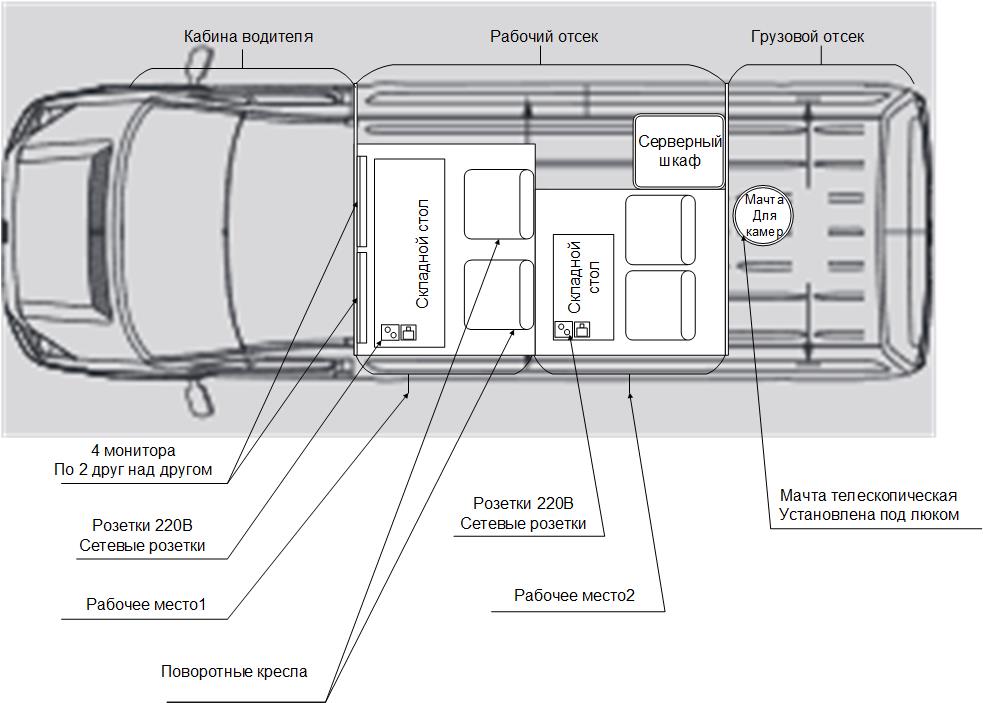 Организация сети ~220В Приложение № 3 к Техническому заданию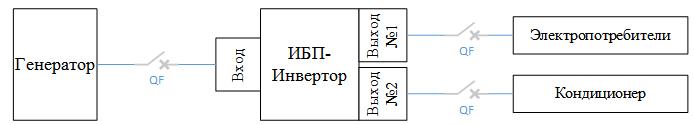 Формат таблицы загрузки базы данных розыскаIII. Проект контрактаг. _____________                                                                                          «____» __________201__ г.___________________________________________, именуем__ в дальнейшем «Заказчик», в лице _______________________, действующ__ на основании ___________________, с одной стороны, и _______________________, именуем__ в дальнейшем «Поставщик», в лице ________________________, действующ__ на основании ___________, с другой стороны, совместно именуемые в дальнейшем «Стороны», заключили настоящий Контракт о нижеследующем: 1. Предмет Контракта1.1. Предметом настоящего Контракта является поставка специального автотранспорта, оборудованного средствами видеонаблюдения и фиксации государственных регистрационных знаков транспортных средств (далее – Товар) на условиях и в сроки, предусмотренные настоящим Контрактом. 1.2. Требования к Товару установлены в Техническом задании (Приложение к Контракту).1.3. Источник финансирования:  _________________________.1.4. Идентификационный код закупки: _________________________.2. Место и сроки доставки Товара2.1. Место доставки Товара: ________________________________.2.2. Срок поставки Товара: _________________________.3. Обязанности Сторон3.1. Поставщик обязан:3.1.1. Поставить Товар, предусмотренный настоящим Контрактом, в соответствии с Техническим заданием (Приложение к Контракту).3.1.2. Своевременно предоставлять достоверную информацию о ходе исполнения своих обязательств, в том числе о сложностях, возникающих при исполнении контракта, а также к установленному контрактом сроку обязан предоставить заказчику результаты поставки товара, предусмотренные контрактом, при этом заказчик обязан обеспечить приемку поставленного товара в соответствии с Федеральным законом от 5 апреля 2013г. № 44-ФЗ "О контрактной системе в сфере закупок товаров, работ, услуг для обеспечения государственных и муниципальных нужд" (далее - Федеральный закон).3.2. Поставщик не должен:3.2.1. Без предварительного письменного согласия Заказчика использовать какую-либо контрактную документацию, кроме как в целях реализации настоящего Контракта.3.2.2. Ни полностью, ни частично передавать свои обязательства по настоящему Контракту без уведомления Заказчика. 3.3. Заказчик обязан:3.3.1. Своевременно оплатить надлежащим образом поставленный Товар в размере и сроки, определенные п. 4 «Цена Контракта и порядок оплаты». 3.3.2. Своевременно сообщать в письменной форме Поставщику о недостатках, обнаруженных в ходе поставки Товара или приемки исполненных обязательств. 3.3.3. Требовать от Поставщика предоставления надлежащим образом оформленных документов, подтверждающих исполнение обязательств.3.3.4. Для проверки предоставленных поставщиком результатов, предусмотренных контрактом, в части их соответствия условиям контракта заказчик обязан провести экспертизу. Экспертиза результатов, предусмотренных контрактом, может проводиться заказчиком своими силами или к ее проведению могут привлекаться эксперты, экспертные организации на основании контрактов, заключенных в соответствии с Федеральным законом.4. Цена Контракта и порядок оплаты4.1. Цена Контракта является твердой и определяется на весь срок исполнения Контракта, за исключением случаев, предусмотренных настоящим Контрактом. 4.2. Цена Контракта составляет ____________________ рубл__. ____ копеек.	4.3. Цена включает в себя стоимость товара, все налоги, таможенные пошлины и другие обязательные платежи, выплаченные или подлежащие выплате, оплату транспортных расходов и погрузо-разгрузочных работ, страхования и прочих расходов, связанных с доставкой товара к месту поставки.	4.4. Форма, сроки и порядок оплаты: Оплата осуществляется Заказчиком на основании выставленных платежных документов в течение 30 (тридцати) дней с даты подписания Заказчиком документов о приемке товара.4.5. Сумма, подлежащая уплате Заказчиком юридическому лицу или физическому лицу, в том числе зарегистрированному в качестве индивидуального предпринимателя, уменьшается на размер налогов, сборов и иных обязательных платежей в бюджеты бюджетной системы Российской Федерации, связанных с оплатой Контракта, если в соответствии с законодательством Российской Федерации о налогах и сборах такие налоги, сборы и иные обязательные платежи подлежат уплате в бюджеты бюджетной системы Российской Федерации заказчиком.5. Ответственность Сторон5.1. Стороны несут ответственность за неисполнение или за ненадлежащее исполнение обязательств по настоящему Контракту в соответствии с  действующим  законодательством Российской Федерации и условиями настоящего Контракта.5.2. В случае просрочки исполнения заказчиком обязательств, предусмотренных контрактом, а также в иных случаях неисполнения или ненадлежащего исполнения заказчиком обязательств, предусмотренных контрактом, поставщик вправе потребовать уплаты неустоек (штрафов, пеней). Пеня начисляется за каждый день просрочки исполнения обязательства, предусмотренного контрактом, начиная со дня, следующего после дня истечения установленного контрактом срока исполнения обязательства. Такая пеня устанавливается контрактом в размере одной трехсотой действующей на дату уплаты пеней ключевой ставки Центрального банка Российской Федерации от не уплаченной в срок суммы. 5.3. Штрафы начисляются за ненадлежащее исполнение заказчиком обязательств, предусмотренных контрактом, за исключением просрочки исполнения обязательств, предусмотренных контрактом. Размер штрафа устанавливается контрактом в виде фиксированной суммы:за каждый факт неисполнения заказчиком обязательств, предусмотренных контрактом, за исключением просрочки исполнения обязательств, предусмотренных контрактом, размер штрафа устанавливается в виде фиксированной суммы, определяемой в следующем порядке:а) 1000 рублей, если цена контракта не превышает 3 млн. рублей (включительно);б) 5000 рублей, если цена контракта составляет от 3 млн. рублей до 50 млн. рублей (включительно);в) 10000 рублей, если цена контракта составляет от 50 млн. рублей до 100 млн. рублей (включительно);г) 100000 рублей, если цена контракта превышает 100 млн. рублей.5.4. В случае просрочки исполнения поставщиком обязательств (в том числе гарантийного обязательства), предусмотренных контрактом, а также в иных случаях неисполнения или ненадлежащего исполнения поставщиком обязательств, предусмотренных контрактом, заказчик направляет поставщику требование об уплате неустоек (штрафов, пеней).5.5. Пеня начисляется за каждый день просрочки исполнения поставщиком обязательства, предусмотренного контрактом, начиная со дня, следующего после дня истечения установленного контрактом срока исполнения указанного обязательства, в размере одной трехсотой действующей на дату уплаты пени ключевой ставки Центрального банка Российской Федерации от цены контракта, уменьшенной на сумму, пропорциональную объему обязательств, предусмотренных контрактом и фактически исполненных поставщиком.5.6. Штрафы начисляются за неисполнение или ненадлежащее исполнение поставщиком обязательств, предусмотренных контрактом, за исключением просрочки исполнения поставщиком обязательств (в том числе гарантийного обязательства), предусмотренных контрактом. Размер штрафа устанавливается контрактом в виде фиксированной суммы:за каждый факт неисполнения или ненадлежащего исполнения поставщиком обязательств, предусмотренных контрактом, за исключением просрочки исполнения обязательств (в том числе гарантийного обязательства), предусмотренных контрактом, размер штрафа устанавливается в виде фиксированной суммы, определяемой в следующем порядке (за исключением случаев, предусмотренных пунктами 5.7 – 5.10 настоящего Контракта):а) 10 процентов цены контракта (этапа) в случае, если цена контракта (этапа) не превышает 3 млн. рублей;б) 5 процентов цены контракта (этапа) в случае, если цена контракта (этапа) составляет от 3 млн. рублей до 50 млн. рублей (включительно);в) 1 процент цены контракта (этапа) в случае, если цена контракта (этапа) составляет от 50 млн. рублей до 100 млн. рублей (включительно);г) 0,5 процента цены контракта (этапа) в случае, если цена контракта (этапа) составляет от 100 млн. рублей до 500 млн. рублей (включительно);д) 0,4 процента цены контракта (этапа) в случае, если цена контракта (этапа) составляет от 500 млн. рублей до 1 млрд. рублей (включительно);е) 0,3 процента цены контракта (этапа) в случае, если цена контракта (этапа) составляет от 1 млрд. рублей до 2 млрд. рублей (включительно);ж) 0,25 процента цены контракта (этапа) в случае, если цена контракта (этапа) составляет от 2 млрд. рублей до 5 млрд. рублей (включительно);з) 0,2 процента цены контракта (этапа) в случае, если цена контракта (этапа) составляет от 5 млрд. рублей до 10 млрд. рублей (включительно);и) 0,1 процента цены контракта (этапа) в случае, если цена контракта (этапа) превышает 10 млрд. рублей.5.7. За каждый факт неисполнения или ненадлежащего исполнения поставщиком обязательств, предусмотренных контрактом, заключенным по результатам определения поставщика в соответствии с пунктом 1 части 1 статьи 30 Федерального закона, за исключением просрочки исполнения обязательств (в том числе гарантийного обязательства), предусмотренных контрактом, размер штрафа устанавливается в виде фиксированной суммы, определяемой в следующем порядке:а) 3 процента цены контракта (этапа) в случае, если цена контракта (этапа) не превышает 3 млн. рублей;б) 2 процента цены контракта (этапа) в случае, если цена контракта (этапа) составляет от 3 млн. рублей до 10 млн. рублей (включительно);в) 1 процент цены контракта (этапа) в случае, если цена контракта (этапа) составляет от 10 млн. рублей до 20 млн. рублей (включительно).5.8. За каждый факт неисполнения или ненадлежащего исполнения поставщиком обязательств, предусмотренных контрактом, заключенным с победителем закупки (или с иным участником закупки в случаях, установленных Федеральным законом), предложившим наиболее высокую цену за право заключения контракта, размер штрафа, за исключением просрочки исполнения обязательств (в том числе гарантийного обязательства), предусмотренных контрактом, устанавливается в виде фиксированной суммы, определяемой в следующем порядке: а) 10 процентов начальной (максимальной) цены контракта в случае, если начальная (максимальная) цена контракта не превышает 3 млн. рублей;б) 5 процентов начальной (максимальной) цены контракта в случае, если начальная (максимальная) цена контракта составляет от 3 млн. рублей до 50 млн. рублей (включительно);в) 1 процент начальной (максимальной) цены контракта в случае, если начальная (максимальная) цена контракта составляет от 50 млн. рублей до 100 млн. рублей (включительно).5.9. За каждый факт неисполнения или ненадлежащего исполнения поставщиком обязательства, предусмотренного контрактом, которое не имеет стоимостного выражения, размер штрафа устанавливается (при наличии в контракте таких обязательств) в виде фиксированной суммы, определяемой в следующем порядке:а) 1000 рублей, если цена контракта не превышает 3 млн. рублей;б) 5000 рублей, если цена контракта составляет от 3 млн. рублей до 50 млн. рублей (включительно);в) 10000 рублей, если цена контракта составляет от 50 млн. рублей до 100 млн. рублей (включительно);г) 100000 рублей, если цена контракта превышает 100 млн. рублей.5.10. В случае, если в соответствии с частью 6 статьи 30 Федерального закона контрактом предусмотрено условие о гражданско-правовой ответственности поставщиков за неисполнение условия о привлечении к исполнению контракта субподрядчиков, соисполнителей из числа субъектов малого предпринимательства, социально ориентированных некоммерческих организаций в виде штрафа, штраф устанавливается в размере 5 процентов объема такого привлечения, установленного контрактом.5.11. Общая сумма начисленной неустойки (штрафов, пени) за неисполнение или ненадлежащее исполнение поставщиком обязательств, предусмотренных контрактом, не может превышать цену контракта.5.12. Общая сумма начисленной неустойки (штрафов, пени) за ненадлежащее исполнение заказчиком обязательств, предусмотренных контрактом, не может превышать цену контракта.5.13. Сторона освобождается от уплаты неустойки (штрафа, пени), если докажет, что неисполнение или ненадлежащее исполнение обязательства, предусмотренного контрактом, произошло вследствие непреодолимой силы или по вине другой стороны.6. Обеспечение исполнения Контракта6.1. Обеспечение исполнения настоящего Контракта предоставляется Поставщиком на сумму __________ (___________) руб. __ коп. Способ обеспечения исполнения Контракта определяется Поставщиком самостоятельно. 6.2. В ходе исполнения Контракта Поставщик вправе предоставить Заказчику обеспечение исполнения Контракта, уменьшенное на размер выполненных обязательств, предусмотренных Контрактом, взамен ранее предоставленного обеспечения исполнения Контракта, при этом может быть изменен способ обеспечения исполнения Контракта. 6.3. Возврат денежных средств внесенных в качестве обеспечения исполнения Контракта (если такая форма обеспечения исполнения Контракта применена Поставщиком) производится в течение 30 дней со дня полного надлежащего исполнения Поставщиком обязательств по Контракту, при условии соблюдения условий Контракта на основании письменного требования Поставщика.6.4. В банковскую гарантию включается условие о праве заказчика на бесспорное списание денежных средств со счета гаранта, если гарантом в срок не более чем пять рабочих дней не исполнено требование заказчика об уплате денежной суммы по банковской гарантии, направленное до окончания срока действия банковской гарантии.7. Порядок приемки Товара 7.1. Передаточные документы (счет-фактура, накладная или универсальный передаточный документ) предоставляются Поставщиком Заказчику в день поставки. 7.2. Представитель Поставщика письменно сообщает Заказчику о необходимости проведения приемки товара заблаговременно, но не позднее, чем за 3 (три) календарных дня до начала проведения этой приемки.7.3. Приемка товара, а также подписание передаточных документов осуществляется Заказчиком не позднее 3 (трех) рабочих дней с момента поставки товара Заказчику.7.4. В процессе приемки Заказчиком проверяется соответствие поставленного товара условиям контракта.Приемка Заказчиком поставленных по настоящему контракту товаров производится с участием уполномоченных лиц Заказчика и Поставщика в порядке, определенном настоящим Контрактом. До подписания передаточных документов обеими сторонами Поставщик предоставляет сопроводительную документацию.До принятия товара Поставщик несет ответственность за риск случайного уничтожения и повреждения поставляемого товара.7.5. В случае обнаружения Заказчиком дефектов или несоответствий при приемке товара Сторонами в течение 3 (трех) рабочих дней составляется Двусторонний акт (составляется в произвольной форме) с перечнем выявленных недостатков и необходимых доработок. Для участия в составлении акта, фиксирующего дефекты, согласования порядка и сроков их устранения Поставщик обязан командировать своего представителя не позднее 3 (трех) дней со дня получения письменного извещения Заказчика. После подписания Двустороннего акта Поставщик обязан  в срок установленный Заказчиком, своими силами, без увеличения цены контракта принять исчерпывающие меры по их устранению.7.6. В случае отказа Поставщика подписать Двусторонний акт или уклонения от его подписания по любой причине (отсутствие ответственного лица, отсутствие Поставщика по указанному им месту нахождения и др.) акт составляется в отсутствие Поставщика. При этом Заказчик вправе для устранения недостатков привлечь в порядке, установленном законодательством Российской Федерации о контрактной системе, другую организацию  с последующей оплатой понесенных расходов за счет средств Поставщика (в том числе предусмотренных для выплаты ему по контракту).7.7. Заказчик, обнаруживший недостатки в работе Поставщика при приемке товара, вправе ссылаться на них только в случаях, если в акте были оговорены указанные недостатки либо возможность последующего предъявления требований об их устранении.7.8. Заказчик, принявший товар Поставщика без проверки, лишается права ссылаться на дефекты, которые могли и должны были быть установлены при обычных условиях приемки товара по настоящему контракту (явные недостатки).7.9. Заказчик, обнаруживший после приемки товара отступления от условий настоящего Контракта или иные недостатки, которые не могли быть установлены при обычном способе приемки (скрытые недостатки), в том числе такие, которые были умышленно скрыты Поставщиком, обязан известить об этом Поставщика в разумный срок после их обнаружения.7.10. При возникновении между Заказчиком и Поставщиком спора по поводу недостатков или их причин по требованию любой из сторон настоящего контракта должна быть назначена экспертиза. В случае, если по результатам экспертизы установлены нарушения требований контракта по вине Поставщика, Поставщик возмещает Заказчику расходы по проведению экспертизы. Если экспертизой установлено отсутствие нарушений Поставщиком условий настоящего контракта или причинной связи между действиями Поставщика и обнаруженными недостатками, то расходы по проведению экспертизы несет сторона, потребовавшая назначения экспертизы, а если она назначена по соглашению между сторонами контракта – обе стороны поровну.7.11. При обоснованности претензий Заказчика Поставщик обязан за свой счет в согласованные с Заказчиком сроки устранить дефекты, либо при необходимости заменить товар.7.12.После надлежащего уведомления Поставщиком Заказчика о готовности к передаче товара и при уклонении Заказчика от принятия товара и если такое уклонение повлекло за собой нарушение сроков исполнения контракта Поставщиком, риск случайной гибели или случайного повреждения товара признается перешедшим к Заказчику с момента, когда передача товара по условиям настоящего контракта должна была состояться.7.13. После приемки товара, устранения дефектов сторонами подписываются передаточные документы.8. Основания и порядок изменения и расторжения Контракта8.1. Контракт может быть изменен по соглашению Сторон при снижении цены контракта без изменения предусмотренного контрактом количества товара, качества товара и иных условий контракта. 8.2. Расторжение контракта допускается по соглашению сторон, по решению суда, в случае одностороннего отказа стороны контракта от исполнения контракта в соответствии с гражданским законодательством РФ.8.3. Контракт прекращает свое действие с момента, когда Стороны достигли соглашения о расторжении заключенного между ними контракта.8.4. Последствия расторжения настоящего контракта определяются взаимным соглашением его Сторон или судом по требованию любой из Сторон контракта.9. Разрешение споровСпоры, которые могут возникнуть при исполнении условий настоящего Контракта, Стороны вправе разрешать в порядке досудебного разбирательства (путем направления претензий, переговоров, обмена письмами, уточнением условий Контракта, составлением необходимых протоколов, дополнений и изменений, обмена факсами и др.) или передать спорный вопрос на разрешение в судебном порядке в соответствии с действующим законодательством Российской Федерации, по месту нахождения Заказчика.10. Заключительные положения10.1. Любые изменения и дополнения к настоящему Контракту действительны лишь при условии, если они совершены в письменной форме и подписаны надлежаще уполномоченными на то представителями Сторон.10.2. В соответствии с условиями Контракта любое уведомление, которое одна Сторона направляет другой Стороне, высылается в виде письма или факса с письменным подтверждением по адресу другой Стороны.Уведомление вступает в силу после доставки или в день, указанный в уведомлении, в зависимости от того, какая из этих дат наступит позднее.10.3. Все приложения к настоящему Контракту составляют его неотъемлемую часть.10.4. Во всем остальном, что не предусмотрено настоящим Контрактом, Стороны будут руководствоваться действующим гражданским законодательством Российской Федерации.10.5. Срок действия настоящего Контракта устанавливается со дня заключения Контракта до надлежащего выполнения Сторонами принятых на себя обязательств.11. ПриложенияК настоящему Контракту прилагаются:Приложение – Техническое задание.12. Юридические адреса и банковские реквизиты Сторон:Приложениек контракту  от ______________________Техническое заданиеIV. Обоснование начальной (максимальной) цены контрактаПредмет контракта: Поставка специального автотранспорта, оборудованного средствами видеонаблюдения и фиксации государственных регистрационных знаков транспортных средствЗаказчик: КУ ВО «Центр обеспечения региональной безопасности».Используемый метод определения НМЦК с обоснованием: «Метод сопоставимых рыночных цен (анализ рынка), п.1 ч.1 ст. 22 Федерального закона от 5 апреля 2013 года № 44-ФЗ «О контрактной системе в сфере закупок товаров, работ, услуг для обеспечения государственных и муниципальных нужд».Реквизиты источников информации: 1)	Коммерческое предложение Поставщик 1 - письмо от 27.08.2018  исх. № 1/27/08/2018, предлагаемая стоимость 1 единицы товара составляет  3099200,00 рублей.2)	Коммерческое предложение Поставщик 2 - письмо от 28.08.2018  исх. № 809, предлагаемая стоимость 1 единицы товара составляет  3150000,00 рублей.3)	Коммерческое предложение Поставщик 3 - письмо от 31.08.2018  исх. № 83, предлагаемая стоимость 1 единицы товара составляет 3350800,00 рублей.Расчет НМЦК:  НМКЦ. = 1/3 х (3099200 руб. + 3150000 руб. + 3350800 руб.) = 1/3 х 9600000 руб. х 1 = 3200000 руб.Начальная (максимальная) цена контракта, в соответствии с коммерческими предложениями составляет – 3 200 000,00 рублей. Проведены расчеты однородности использованных цен, среднее квадратичное отклонение составило 156,12, коэффициент вариации цен составляет 6,24 % соответственно, что меньше 33%, следовательно, использованные цены однородны.Дата подготовки обоснования НМЦК: 10 сентября 2018 года.Контрактный управляющий___________________ С.В. ПрилуцкаяУТВЕРЖДАЮ:			
Начальник казенного учреждения Вологодской области «Центр обеспечения региональной безопасности»___________________И.В. Свешников «____» ___________ 2018 г.УТВЕРЖДАЮ:Председатель Комитета 
государственного заказа 
Вологодской области_________________ А.А. Торопов «____» ____________ 2018 г.№ п/пНаименование пунктаНаименование пунктаСодержание пунктаСодержание пунктаИспользуемый способ определения ПоставщикаИспользуемый способ определения ПоставщикаЭлектронный аукционЭлектронный аукционАдрес электронной площадки в информационно-телекоммуникационной сети «Интернет»Адрес электронной площадки в информационно-телекоммуникационной сети «Интернет»Сбербанк-АСТ (http://www.sberbank-ast.ru)Сбербанк-АСТ (http://www.sberbank-ast.ru)Идентификационный код закупкиИдентификационный код закупки182352515151035250100100330012910244182352515151035250100100330012910244Сведения о заказчике, уполномоченном органеСведения о заказчике, уполномоченном органеСведения о заказчике, уполномоченном органеСведения о заказчике, уполномоченном органеСведения о заказчике, уполномоченном органеЗаказчик Заказчик Казенное учреждение Вологодской области «Центр обеспечения региональной безопасности»Казенное учреждение Вологодской области «Центр обеспечения региональной безопасности»Место нахождения, почтовый адрес, адрес электронной почты, номер контактного телефона заказчикаМесто нахождения, почтовый адрес, адрес электронной почты, номер контактного телефона заказчикаМесто нахождения: г.Вологда, ул.Мальцева, д.41Почтовый адрес: 160009, г.Вологда, ул.Мальцева, д.41Адрес электронной почты(e-mail): kuvo01@mail.ruНомер контактного телефона: (8172) 57-11-12Место нахождения: г.Вологда, ул.Мальцева, д.41Почтовый адрес: 160009, г.Вологда, ул.Мальцева, д.41Адрес электронной почты(e-mail): kuvo01@mail.ruНомер контактного телефона: (8172) 57-11-12Ответственное должностное лицо заказчикаОтветственное должностное лицо заказчикаПрилуцкая Светлана Владимировна,телефон (8172) 57- 12- 09Прилуцкая Светлана Владимировна,телефон (8172) 57- 12- 09Уполномоченный органУполномоченный органКомитет государственного заказа Вологодской областиКомитет государственного заказа Вологодской областиМесто нахождения, почтовый адрес, адрес электронной почты, номер контактного телефона уполномоченного органаМесто нахождения, почтовый адрес, адрес электронной почты, номер контактного телефона уполномоченного органа160009; г. Вологда, ул. Мальцева, д. 52e-mail: kgz@gov35.ruтел.: 8(8172) 23-01-60160009; г. Вологда, ул. Мальцева, д. 52e-mail: kgz@gov35.ruтел.: 8(8172) 23-01-60Ответственное должностное лицо уполномоченного органаОтветственное должностное лицо уполномоченного органаБеляевская Ольга Александровна;тел.: (8172) 23-01-62 (доб. 4332).Беляевская Ольга Александровна;тел.: (8172) 23-01-62 (доб. 4332).Краткое изложение условий контракта Краткое изложение условий контракта Краткое изложение условий контракта Краткое изложение условий контракта Краткое изложение условий контракта Наименование объекта закупки (предмет контракта)Наименование объекта закупки (предмет контракта)Поставка специального автотранспорта, оборудованного средствами видеонаблюдения и фиксации государственных регистрационных знаков транспортных средствПоставка специального автотранспорта, оборудованного средствами видеонаблюдения и фиксации государственных регистрационных знаков транспортных средствОписание объекта закупкиОписание объекта закупкиУказано в разделе II «Техническое задание» документации об электронном аукционеУказано в разделе II «Техническое задание» документации об электронном аукционеКоличество товараКоличество товараУказано в разделе II «Техническое задание» документации об электронном аукционеУказано в разделе II «Техническое задание» документации об электронном аукционеСрок поставки товара            Срок поставки товара            30 дней с даты подписания контракта; один раз в год30 дней с даты подписания контракта; один раз в годМесто доставки товараМесто доставки товараг. Вологда, ул. Козленская, д. 115Г.г. Вологда, ул. Козленская, д. 115Г.Начальная (максимальная) цена контракта, рублей Начальная (максимальная) цена контракта, рублей 3 200 000,003 200 000,00Информация о валюте, используемой для формирования цены контракта и расчетов с ПоставщикомИнформация о валюте, используемой для формирования цены контракта и расчетов с Поставщикомрубль РФрубль РФИсточник финансирования Источник финансирования бюджет Вологодской областибюджет Вологодской областиОбоснование начальной (максимальной) цены контрактаОбоснование начальной (максимальной) цены контрактаУказано в разделе IV документации об электронном аукционе Указано в разделе IV документации об электронном аукционе Порядок применения официального курса иностранной валюты к рублю Российской Федерации, установленного Центральным банком Российской Федерации и используемого при оплате контрактаПорядок применения официального курса иностранной валюты к рублю Российской Федерации, установленного Центральным банком Российской Федерации и используемого при оплате контрактаНе применяетсяНе применяетсяТребования к участникам закупки Требования к участникам закупки Требования к участникам закупки Требования к участникам закупки Требования к участникам закупки Требования к участникам закупкиТребования к участникам закупкинепроведение ликвидации участника закупки - юридического лица и отсутствие решения арбитражного суда о признании участника закупки - юридического лица или индивидуального предпринимателя несостоятельным (банкротом) и об открытии конкурсного производства;неприостановление деятельности участника закупки в порядке, установленном Кодексом Российской Федерации об административных правонарушениях, на дату подачи заявки на участие в закупке;отсутствие у участника закупки недоимки по налогам, сборам, задолженности по иным обязательным платежам в бюджеты бюджетной системы Российской Федерации (за исключением сумм, на которые предоставлены отсрочка, рассрочка, инвестиционный налоговый кредит в соответствии с законодательством Российской Федерации о налогах и сборах, которые реструктурированы в соответствии с законодательством Российской Федерации, по которым имеется вступившее в законную силу решение суда о признании обязанности заявителя по уплате этих сумм исполненной или которые признаны безнадежными к взысканию в соответствии с законодательством Российской Федерации о налогах и сборах) за прошедший календарный год, размер которых превышает двадцать пять процентов балансовой стоимости активов участника закупки, по данным бухгалтерской отчетности за последний отчетный период. Участник закупки считается соответствующим установленному требованию в случае, если им в установленном порядке подано заявление об обжаловании указанных недоимки, задолженности и решение по такому заявлению на дату рассмотрения заявки на участие в определении поставщика (подрядчика, исполнителя) не принято;отсутствие у участника закупки - физического лица либо у руководителя, членов коллегиального исполнительного органа, лица, исполняющего функции единоличного исполнительного органа, или главного бухгалтера юридического лица - участника закупки судимости за преступления в сфере экономики и (или) преступления, предусмотренные статьями 289, 290, 291, 291.1 Уголовного кодекса Российской Федерации (за исключением лиц, у которых такая судимость погашена или снята), а также неприменение в отношении указанных физических лиц наказания в виде лишения права занимать определенные должности или заниматься определенной деятельностью, которые связаны с поставкой товара, выполнением работы, оказанием услуги, являющихся объектом осуществляемой закупки, и административного наказания в виде дисквалификации; участник закупки - юридическое лицо, которое в течение двух лет до момента подачи заявки на участие в закупке не было привлечено к административной ответственности за совершение административного правонарушения, предусмотренного статьей 19.28 Кодекса Российской Федерации об административных правонарушениях;отсутствие между участником закупки и заказчиком конфликта интересов, под которым понимаются случаи, при которых руководитель заказчика, член комиссии по осуществлению закупок, руководитель контрактной службы заказчика, контрактный управляющий состоят в браке с физическими лицами, являющимися выгодоприобретателями, единоличным исполнительным органом хозяйственного общества (директором, генеральным директором, управляющим, президентом и другими), членами коллегиального исполнительного органа хозяйственного общества, руководителем (директором, генеральным директором) учреждения или унитарного предприятия либо иными органами управления юридических лиц - участников закупки, с физическими лицами, в том числе зарегистрированными в качестве индивидуального предпринимателя, - участниками закупки либо являются близкими родственниками (родственниками по прямой восходящей и нисходящей линии (родителями и детьми, дедушкой, бабушкой и внуками), полнородными и неполнородными (имеющими общих отца или мать) братьями и сестрами), усыновителями или усыновленными указанных физических лиц. Под выгодоприобретателями для целей понимаются физические лица, владеющие напрямую или косвенно (через юридическое лицо или через несколько юридических лиц) более чем десятью процентами голосующих акций хозяйственного общества либо долей, превышающей десять процентов в уставном капитале хозяйственного общества;участник закупки не является офшорной компанией;отсутствие у участника закупки ограничений для участия в закупках, установленных законодательством Российской Федерации; отсутствие в предусмотренном Федеральным законом №44-ФЗ от 05.04.2013 г. «О контрактной системе в сфере закупок товаров, работ, услуг для обеспечения государственных и муниципальных нужд» (далее – Федеральный закон) реестре недобросовестных Поставщиков (подрядчиков, исполнителей) информации об участнике закупки, в том числе информации об учредителях, о членах коллегиального исполнительного органа, лице, исполняющем функции единоличного исполнительного органа участника закупки - юридического лица.Ограничение участия в определении ПоставщикаОграничение участия в определении ПоставщикаНе установленоПреимущества, предоставляемые заказчиком в соответствии со статьями 28 и 29 Федерального законаПреимущества, предоставляемые заказчиком в соответствии со статьями 28 и 29 Федерального законаНе установленыИнформация об условиях, о запретах и об ограничениях допуска товаров, происходящих из иностранного государства или группы иностранных государств, работ, услуг, соответственно выполняемых, оказываемых иностранными лицами, в случае, если данные условия, запреты и ограничения установлены Заказчиком в соответствии со статьей 14 Федерального законаИнформация об условиях, о запретах и об ограничениях допуска товаров, происходящих из иностранного государства или группы иностранных государств, работ, услуг, соответственно выполняемых, оказываемых иностранными лицами, в случае, если данные условия, запреты и ограничения установлены Заказчиком в соответствии со статьей 14 Федерального законаУстановлен запрет на допуск отдельных видов товаров машиностроения, происходящих из иностранных государств, в соответствии с подпунктом «а» пункта 1 постановления Правительства Российской Федерации №656 от 14.07.2014 г. «Об установлении запрета на допуск отдельных видов товаров машиностроения, происходящих из иностранных государств, для целей осуществления закупок для обеспечения государственных и муниципальных нужд»Предоставление участникам электронного аукциона разъяснений положений документации об электронном аукционеПредоставление участникам электронного аукциона разъяснений положений документации об электронном аукционеПредоставление участникам электронного аукциона разъяснений положений документации об электронном аукционеПредоставление участникам электронного аукциона разъяснений положений документации об электронном аукционеПредоставление участникам электронного аукциона разъяснений положений документации об электронном аукционеПорядок предоставления участникам электронного аукциона разъяснений положений документации об электронном аукционеПорядок предоставления участникам электронного аукциона разъяснений положений документации об электронном аукционеЛюбой участник электронного аукциона, зарегистрированный в единой информационной системе и аккредитованный на электронной площадке, вправе направить с использованием программно-аппаратных средств электронной площадки на адрес электронной площадки, на которой планируется проведение аукциона, запрос о даче разъяснений положений документации о таком аукционе. При этом участник аукциона вправе направить не более чем три запроса о даче разъяснений положений данной документации в отношении одного аукциона. В течение одного часа с момента поступления указанного запроса он направляется оператором электронной площадки уполномоченному органу.В течение двух дней с даты поступления от оператора электронной площадки указанного запроса уполномоченный орган размещает в единой информационной системе разъяснения положений документации об электронном аукционе с указанием предмета запроса, но без указания участника аукциона, от которого поступил указанный запрос, при условии, что указанный запрос поступил уполномоченному органу не позднее чем за три дня до даты окончания срока подачи заявок на участие в таком аукционе.Любой участник электронного аукциона, зарегистрированный в единой информационной системе и аккредитованный на электронной площадке, вправе направить с использованием программно-аппаратных средств электронной площадки на адрес электронной площадки, на которой планируется проведение аукциона, запрос о даче разъяснений положений документации о таком аукционе. При этом участник аукциона вправе направить не более чем три запроса о даче разъяснений положений данной документации в отношении одного аукциона. В течение одного часа с момента поступления указанного запроса он направляется оператором электронной площадки уполномоченному органу.В течение двух дней с даты поступления от оператора электронной площадки указанного запроса уполномоченный орган размещает в единой информационной системе разъяснения положений документации об электронном аукционе с указанием предмета запроса, но без указания участника аукциона, от которого поступил указанный запрос, при условии, что указанный запрос поступил уполномоченному органу не позднее чем за три дня до даты окончания срока подачи заявок на участие в таком аукционе.Дата начала предоставления разъяснений Дата начала предоставления разъяснений 09 октября 2018 года09 октября 2018 годаДата окончания предоставления разъяснений Дата окончания предоставления разъяснений 22 октября 2018 года22 октября 2018 годаТребования к содержанию и составу заявки на участие в электронном аукционеТребования к содержанию и составу заявки на участие в электронном аукционеТребования к содержанию и составу заявки на участие в электронном аукционеТребования к содержанию и составу заявки на участие в электронном аукционеТребования к содержанию и составу заявки на участие в электронном аукционеПервая часть заявки на участие в электронном аукционе должна содержать:Первая часть заявки на участие в электронном аукционе должна содержать:Согласие участника электронного аукциона на поставку товара на условиях, предусмотренных документацией об электронном аукционе и не подлежащих изменению по результатам проведения электронного аукциона (такое согласие дается с применением программно-аппаратных средств электронной площадки);Инаименование страны происхождения товараИконкретные показатели товара, соответствующие значениям, установленным в документации об электронном аукционе (п. 1 раздела II Техническое задание), и указание на товарный знак (при наличии). Информация, предусмотренная настоящим подпунктом, включается в заявку на участие в электронном аукционе в случае отсутствия в документации об электронном аукционе указания на товарный знак или в случае, если участник закупки предлагает товар, который обозначен товарным знаком, отличным от товарного знака, указанного в документации об электронном аукционе.Значения показателей товаров указываются следующим образом:- в случае, если в документации об электронном аукционе установлены значения показателей, которые не могут изменяться, значения таких показателей указываются в заявке на участие в электронном аукционе без изменений;- в случае, если в документации об электронном аукционе установлены максимальные и (или) минимальные значения показателей, заявка на участие в электронном аукционе должна содержать конкретные значения таких показателей;- в случае, если в документации об электронном аукционе установлены значения показателей с союзом «или», заявка на участие в аукционе должна содержать конкретные значения таких показателей.Согласие участника электронного аукциона на поставку товара на условиях, предусмотренных документацией об электронном аукционе и не подлежащих изменению по результатам проведения электронного аукциона (такое согласие дается с применением программно-аппаратных средств электронной площадки);Инаименование страны происхождения товараИконкретные показатели товара, соответствующие значениям, установленным в документации об электронном аукционе (п. 1 раздела II Техническое задание), и указание на товарный знак (при наличии). Информация, предусмотренная настоящим подпунктом, включается в заявку на участие в электронном аукционе в случае отсутствия в документации об электронном аукционе указания на товарный знак или в случае, если участник закупки предлагает товар, который обозначен товарным знаком, отличным от товарного знака, указанного в документации об электронном аукционе.Значения показателей товаров указываются следующим образом:- в случае, если в документации об электронном аукционе установлены значения показателей, которые не могут изменяться, значения таких показателей указываются в заявке на участие в электронном аукционе без изменений;- в случае, если в документации об электронном аукционе установлены максимальные и (или) минимальные значения показателей, заявка на участие в электронном аукционе должна содержать конкретные значения таких показателей;- в случае, если в документации об электронном аукционе установлены значения показателей с союзом «или», заявка на участие в аукционе должна содержать конкретные значения таких показателей.Вторая часть заявки на участие в электронном аукционе должна содержать следующие документы и информацию:Вторая часть заявки на участие в электронном аукционе должна содержать следующие документы и информацию:1) наименование, фирменное наименование (при наличии), место нахождения (для юридического лица), почтовый адрес участника аукциона, фамилия, имя, отчество (при наличии), паспортные данные, место жительства (для физического лица), номер контактного телефона, идентификационный номер налогоплательщика участника аукциона или в соответствии с законодательством соответствующего иностранного государства аналог идентификационного номера налогоплательщика участника аукциона (для иностранного лица), идентификационный номер налогоплательщика (при наличии) учредителей, членов коллегиального исполнительного органа, лица, исполняющего функции единоличного исполнительного органа участника аукциона;2) декларация о соответствии участника аукциона требованиям, установленным пунктами 3 - 9 части 1 статьи 31 Федерального закона (указанная декларация предоставляется с использованием программно-аппаратных средств электронной площадки);3) решение об одобрении или о совершении крупной сделки либо копия данного решения в случае, если требование о необходимости наличия данного решения для совершения крупной сделки установлено федеральными законами и иными нормативными правовыми актами Российской Федерации и (или) учредительными документами юридического лица и для участника аукциона заключаемый контракт или предоставление обеспечения заявки на участие в таком аукционе, обеспечения исполнения контракта является крупной сделкой. 4) документы, предусмотренные нормативными правовыми актами, принятыми в соответствии со статьей 14 Федерального закона, в случае закупки товаров, работ, услуг, на которые распространяется действие указанных нормативных правовых актов, или копии таких документов:- специальный инвестиционный контракт, заверенный руководителем организации, являющейся стороной указанного контракта;или- акт экспертизы, выдаваемый Торгово-промышленной палатой Российской Федерации в порядке, установленном ею по согласованию с Министерством промышленности и торговли Российской Федерации, подтверждающий соответствие товара требованиям к промышленной продукции, предъявляемым в целях ее отнесения к продукции, произведенной в Российской Федерации, предусмотренным приложением к постановлению Правительства Российской Федерации от 17 июля 2015 г. N 719  "О подтверждении производства промышленной продукции на территории Российской Федерации";или- сертификат о происхождении товара, выдаваемый уполномоченным органом (организацией) государства - члена Евразийского экономического союза по форме, установленной Правилами определения страны происхождения товаров, являющимися неотъемлемой частью Соглашения о Правилах определения страны происхождения товаров в Содружестве Независимых Государств от 20 ноября 2009 г., и в соответствии с критериями определения страны происхождения товаров, предусмотренными указанными Правилами.1) наименование, фирменное наименование (при наличии), место нахождения (для юридического лица), почтовый адрес участника аукциона, фамилия, имя, отчество (при наличии), паспортные данные, место жительства (для физического лица), номер контактного телефона, идентификационный номер налогоплательщика участника аукциона или в соответствии с законодательством соответствующего иностранного государства аналог идентификационного номера налогоплательщика участника аукциона (для иностранного лица), идентификационный номер налогоплательщика (при наличии) учредителей, членов коллегиального исполнительного органа, лица, исполняющего функции единоличного исполнительного органа участника аукциона;2) декларация о соответствии участника аукциона требованиям, установленным пунктами 3 - 9 части 1 статьи 31 Федерального закона (указанная декларация предоставляется с использованием программно-аппаратных средств электронной площадки);3) решение об одобрении или о совершении крупной сделки либо копия данного решения в случае, если требование о необходимости наличия данного решения для совершения крупной сделки установлено федеральными законами и иными нормативными правовыми актами Российской Федерации и (или) учредительными документами юридического лица и для участника аукциона заключаемый контракт или предоставление обеспечения заявки на участие в таком аукционе, обеспечения исполнения контракта является крупной сделкой. 4) документы, предусмотренные нормативными правовыми актами, принятыми в соответствии со статьей 14 Федерального закона, в случае закупки товаров, работ, услуг, на которые распространяется действие указанных нормативных правовых актов, или копии таких документов:- специальный инвестиционный контракт, заверенный руководителем организации, являющейся стороной указанного контракта;или- акт экспертизы, выдаваемый Торгово-промышленной палатой Российской Федерации в порядке, установленном ею по согласованию с Министерством промышленности и торговли Российской Федерации, подтверждающий соответствие товара требованиям к промышленной продукции, предъявляемым в целях ее отнесения к продукции, произведенной в Российской Федерации, предусмотренным приложением к постановлению Правительства Российской Федерации от 17 июля 2015 г. N 719  "О подтверждении производства промышленной продукции на территории Российской Федерации";или- сертификат о происхождении товара, выдаваемый уполномоченным органом (организацией) государства - члена Евразийского экономического союза по форме, установленной Правилами определения страны происхождения товаров, являющимися неотъемлемой частью Соглашения о Правилах определения страны происхождения товаров в Содружестве Независимых Государств от 20 ноября 2009 г., и в соответствии с критериями определения страны происхождения товаров, предусмотренными указанными Правилами.Инструкция по заполнению заявки на участие в электронном аукционеИнструкция по заполнению заявки на участие в электронном аукционе1. Подача заявок на участие в электронном аукционе осуществляется только лицами, зарегистрированными в единой информационной системе и аккредитованными на электронной площадке. 2. Участник электронного аукциона, вправе подать заявку на участие в аукционе в любое время с момента размещения извещения о его проведении до предусмотренных документацией об электронном аукционе даты и времени окончания срока подачи заявок на участие в таком аукционе.3. Заявка на участие в электронном аукционе направляется участником аукциона оператору электронной площадки в форме двух электронных документов, содержащих первую и вторую части заявки на участие в электронном аукционе. Указанные электронные документы подаются одновременно.4. Участник электронного аукциона вправе подать только одну заявку на участие в аукционе.5. Заявка на участие в электронном аукционе должна быть написана на русском языке.6. Заполнение заявки осуществляется в соответствии с порядком, определенным регламентом функционирования электронной площадки.1. Подача заявок на участие в электронном аукционе осуществляется только лицами, зарегистрированными в единой информационной системе и аккредитованными на электронной площадке. 2. Участник электронного аукциона, вправе подать заявку на участие в аукционе в любое время с момента размещения извещения о его проведении до предусмотренных документацией об электронном аукционе даты и времени окончания срока подачи заявок на участие в таком аукционе.3. Заявка на участие в электронном аукционе направляется участником аукциона оператору электронной площадки в форме двух электронных документов, содержащих первую и вторую части заявки на участие в электронном аукционе. Указанные электронные документы подаются одновременно.4. Участник электронного аукциона вправе подать только одну заявку на участие в аукционе.5. Заявка на участие в электронном аукционе должна быть написана на русском языке.6. Заполнение заявки осуществляется в соответствии с порядком, определенным регламентом функционирования электронной площадки.Обеспечение заявок на участие в электронном аукционеОбеспечение заявок на участие в электронном аукционеОбеспечение заявок на участие в электронном аукционеОбеспечение заявок на участие в электронном аукционеОбеспечение заявок на участие в электронном аукционеРазмер обеспечения заявок на участие в электронном аукционеРазмер обеспечения заявок на участие в электронном аукционе1 % от начальной (максимальной) цены контракта1 % от начальной (максимальной) цены контрактаПорядок внесения денежных средств в качестве обеспечения заявок на участие в электронном аукционеПорядок внесения денежных средств в качестве обеспечения заявок на участие в электронном аукционеОбеспечение заявки на участие в аукционе может предоставляться участником закупки только в виде денежных средств. Требование об обеспечении заявки на участие в определении поставщика (подрядчика, исполнителя) в равной мере относится ко всем участникам закупки, за исключением казенных учреждений, которые не предоставляют обеспечение подаваемых ими заявок на участие в определении поставщиков (подрядчиков, исполнителей).При проведении электронного аукциона денежные средства, предназначенные для обеспечения заявок, вносятся участниками закупок на специальные счета, открытые ими в банках, перечень которых устанавливается Правительством Российской Федерации (далее - специальный счет).Подачей заявки на участие в электронном аукционе участник закупки выражает согласие на блокирование денежных средств, находящихся на его специальном счете в размере обеспечения соответствующей заявки. В течение одного часа с даты и времени окончания срока подачи заявок на участие в электронном аукционе оператор электронной площадки направляет в банк информацию об участнике закупки и размере денежных средств, необходимом для обеспечения заявки. Банк в течение одного часа с момента получения указанной информации от оператора электронной площадки обязан осуществить блокирование денежных средств на специальном счете участника закупки в размере обеспечения соответствующей заявки. При этом блокирование не осуществляется в случае отсутствия на специальном счете участника закупки незаблокированных денежных средств в размере обеспечения данной заявки, информация о котором направлена оператором электронной площадки. Обеспечение заявки на участие в аукционе может предоставляться участником закупки только в виде денежных средств. Требование об обеспечении заявки на участие в определении поставщика (подрядчика, исполнителя) в равной мере относится ко всем участникам закупки, за исключением казенных учреждений, которые не предоставляют обеспечение подаваемых ими заявок на участие в определении поставщиков (подрядчиков, исполнителей).При проведении электронного аукциона денежные средства, предназначенные для обеспечения заявок, вносятся участниками закупок на специальные счета, открытые ими в банках, перечень которых устанавливается Правительством Российской Федерации (далее - специальный счет).Подачей заявки на участие в электронном аукционе участник закупки выражает согласие на блокирование денежных средств, находящихся на его специальном счете в размере обеспечения соответствующей заявки. В течение одного часа с даты и времени окончания срока подачи заявок на участие в электронном аукционе оператор электронной площадки направляет в банк информацию об участнике закупки и размере денежных средств, необходимом для обеспечения заявки. Банк в течение одного часа с момента получения указанной информации от оператора электронной площадки обязан осуществить блокирование денежных средств на специальном счете участника закупки в размере обеспечения соответствующей заявки. При этом блокирование не осуществляется в случае отсутствия на специальном счете участника закупки незаблокированных денежных средств в размере обеспечения данной заявки, информация о котором направлена оператором электронной площадки. Сведения о датах и времени окончания срока подачи и рассмотрения заявок на участие в электронном аукционе, дате проведения электронного аукционаСведения о датах и времени окончания срока подачи и рассмотрения заявок на участие в электронном аукционе, дате проведения электронного аукционаСведения о датах и времени окончания срока подачи и рассмотрения заявок на участие в электронном аукционе, дате проведения электронного аукционаСведения о датах и времени окончания срока подачи и рассмотрения заявок на участие в электронном аукционе, дате проведения электронного аукционаСведения о датах и времени окончания срока подачи и рассмотрения заявок на участие в электронном аукционе, дате проведения электронного аукционаДата и время окончания срока подачи заявок на участие в электронном аукционеДата и время окончания срока подачи заявок на участие в электронном аукционе24 октября 2018 года до 08:0024 октября 2018 года до 08:00Дата окончания срока рассмотрения заявок на участие в электронном аукционеДата окончания срока рассмотрения заявок на участие в электронном аукционе26 октября 2018 года26 октября 2018 годаДата проведения электронного аукционаДата проведения электронного аукциона29 октября 2018 года29 октября 2018 годаОбеспечение исполнения контрактаОбеспечение исполнения контрактаОбеспечение исполнения контрактаОбеспечение исполнения контрактаОбеспечение исполнения контрактаРазмер обеспечения исполнения контрактаРазмер обеспечения исполнения контракта5 % от начальной (максимальной) цены контракта5 % от начальной (максимальной) цены контрактаСрок и порядок предоставления обеспечения исполнения контрактаСрок и порядок предоставления обеспечения исполнения контрактаВ течение пяти дней с даты размещения заказчиком в единой информационной системе проекта контракта победитель электронного аукциона подписывает усиленной электронной подписью указанный проект контракта, размещает на электронной площадке подписанный проект контракта и документ, подтверждающий предоставление обеспечения исполнения контракта.В течение пяти дней с даты размещения заказчиком в единой информационной системе проекта контракта победитель электронного аукциона подписывает усиленной электронной подписью указанный проект контракта, размещает на электронной площадке подписанный проект контракта и документ, подтверждающий предоставление обеспечения исполнения контракта.Требования к обеспечению исполнения контракта, информация о банковском сопровождении контракта в соответствии со статьей 35 настоящего Федерального законаТребования к обеспечению исполнения контракта, информация о банковском сопровождении контракта в соответствии со статьей 35 настоящего Федерального закона1.Исполнение контракта может обеспечиваться предоставлением банковской гарантии, выданной банком и соответствующей требованиям статьи 45 Федерального закона, или внесением денежных средств на указанный заказчиком счет, на котором в соответствии с законодательством Российской Федерации учитываются операции со средствами, поступающими заказчику.Способ обеспечения исполнения контракта определяется участником закупки, с которым заключается контракт, самостоятельно.Срок действия банковской гарантии должен превышать срок действия контракта не менее чем на один месяц.2. В случае, если предложенная в заявке участника закупки цена снижена на двадцать пять и более процентов по отношению к начальной (максимальной) цене контракта, участник закупки, с которым заключается контракт, предоставляет обеспечение исполнения контракта с учетом положений статьи 37 Федерального закона.3. В случае, если участником закупки, с которым заключается контракт, является казенное учреждение, требования об обеспечении исполнения контракта к такому участнику не применяются.Банковское сопровождение контракта не предусмотрено.В банковскую гарантию включается условие о праве заказчика на бесспорное списание денежных средств со счета гаранта, если гарантом в срок не более чем пять рабочих дней не исполнено требование заказчика об уплате денежной суммы по банковской гарантии, направленное до окончания срока действия банковской гарантии.1.Исполнение контракта может обеспечиваться предоставлением банковской гарантии, выданной банком и соответствующей требованиям статьи 45 Федерального закона, или внесением денежных средств на указанный заказчиком счет, на котором в соответствии с законодательством Российской Федерации учитываются операции со средствами, поступающими заказчику.Способ обеспечения исполнения контракта определяется участником закупки, с которым заключается контракт, самостоятельно.Срок действия банковской гарантии должен превышать срок действия контракта не менее чем на один месяц.2. В случае, если предложенная в заявке участника закупки цена снижена на двадцать пять и более процентов по отношению к начальной (максимальной) цене контракта, участник закупки, с которым заключается контракт, предоставляет обеспечение исполнения контракта с учетом положений статьи 37 Федерального закона.3. В случае, если участником закупки, с которым заключается контракт, является казенное учреждение, требования об обеспечении исполнения контракта к такому участнику не применяются.Банковское сопровождение контракта не предусмотрено.В банковскую гарантию включается условие о праве заказчика на бесспорное списание денежных средств со счета гаранта, если гарантом в срок не более чем пять рабочих дней не исполнено требование заказчика об уплате денежной суммы по банковской гарантии, направленное до окончания срока действия банковской гарантии.Реквизиты для перечисления денежных средств в качестве  обеспечения исполнения контрактаРеквизиты для перечисления денежных средств в качестве  обеспечения исполнения контрактаУФК по Вологодской области (Департамент финансов /КУ ВО «Центр обеспечения региональной безопасности» л/с 031300021)ИНН:  3525151510КПП:  352501001Р/с: 40302810200094000097Отделение Вологда г.Вологда БИК: 041909001УФК по Вологодской области (Департамент финансов /КУ ВО «Центр обеспечения региональной безопасности» л/с 031300021)ИНН:  3525151510КПП:  352501001Р/с: 40302810200094000097Отделение Вологда г.Вологда БИК: 041909001Сведения о заключении контрактаСведения о заключении контрактаСведения о заключении контрактаСведения о заключении контрактаСведения о заключении контрактаИнформация о контрактной службе, контрактном управляющем, ответственных за заключение контрактаИнформация о контрактной службе, контрактном управляющем, ответственных за заключение контрактаКонтрактный управляющий – Прилуцкая Светлана Владимировна.Ответственный за заключение Контракта – Прилуцкая Светлана Владимировна.Контрактный управляющий – Прилуцкая Светлана Владимировна.Ответственный за заключение Контракта – Прилуцкая Светлана Владимировна.Срок, в течение которого победитель электронного аукциона или иной участник, с которым заключается контракт при уклонении победителя электронного аукциона от заключения контракта, должен подписать контрактСрок, в течение которого победитель электронного аукциона или иной участник, с которым заключается контракт при уклонении победителя электронного аукциона от заключения контракта, должен подписать контрактВ течение пяти дней с даты размещения заказчиком в единой информационной системе проекта контрактаВ течение пяти дней с даты размещения заказчиком в единой информационной системе проекта контрактаУсловия признания победителя электронного аукциона или иного участника электронного аукциона уклонившимся от заключения контрактаУсловия признания победителя электронного аукциона или иного участника электронного аукциона уклонившимся от заключения контрактаПобедитель электронной процедуры (за исключением победителя, предусмотренного частью 14 статьи 83.2 Федерального закона) признается заказчиком уклонившимся от заключения контракта в случае, если в сроки, предусмотренные статьей 83.2 Федерального закона, он не направил заказчику проект контракта, подписанный лицом, имеющим право действовать от имени победителя, или не направил протокол разногласий, предусмотренный частью 4 статьи 83.2 Федерального закона, или не исполнил требования, предусмотренные статьей 37 Федерального закона (в случае снижения при проведении электронного аукциона цены контракта на двадцать пять процентов и более от начальной (максимальной) цены контракта). В случае непредоставления участником закупки, с которым заключается контракт, обеспечения исполнения контракта в срок, установленный для заключения контракта, такой участник считается уклонившимся от заключения контракта.Победитель электронной процедуры (за исключением победителя, предусмотренного частью 14 статьи 83.2 Федерального закона) признается заказчиком уклонившимся от заключения контракта в случае, если в сроки, предусмотренные статьей 83.2 Федерального закона, он не направил заказчику проект контракта, подписанный лицом, имеющим право действовать от имени победителя, или не направил протокол разногласий, предусмотренный частью 4 статьи 83.2 Федерального закона, или не исполнил требования, предусмотренные статьей 37 Федерального закона (в случае снижения при проведении электронного аукциона цены контракта на двадцать пять процентов и более от начальной (максимальной) цены контракта). В случае непредоставления участником закупки, с которым заключается контракт, обеспечения исполнения контракта в срок, установленный для заключения контракта, такой участник считается уклонившимся от заключения контракта.Возможность заказчика изменить условия контракта в соответствии с положениями Федерального законаВозможность заказчика изменить условия контракта в соответствии с положениями Федерального законаПредусмотрена Предусмотрена Возможность  принять решение об одностороннем отказе от исполнения контракта в соответствии с положениями частей 8-25 статьи 95 Федерального законаВозможность  принять решение об одностороннем отказе от исполнения контракта в соответствии с положениями частей 8-25 статьи 95 Федерального законаПредусмотрена Предусмотрена Возможность Заказчика по согласованию с участником закупки при заключении контракта увеличить количество поставляемого товара на сумму, не превышающую разницы между ценой контракта, предложенной таким участником, и начальной (максимальной) ценой контрактаВозможность Заказчика по согласованию с участником закупки при заключении контракта увеличить количество поставляемого товара на сумму, не превышающую разницы между ценой контракта, предложенной таким участником, и начальной (максимальной) ценой контрактаНе предусмотрена Не предусмотрена № п/пНаименование объекта закупкиПоказатель объекта закупкиПоказатель объекта закупкиЕдиница измерения показателя(при наличии)Значения показателяЗначения показателяЗначения показателя№ п/пНаименование объекта закупкиПоказатель объекта закупкиПоказатель объекта закупкиЕдиница измерения показателя(при наличии)Минимальноезначение показателяМаксимальноезначение показателяЗначение показателя,которое не может меняться1Специальный автотранспорт, оборудованный средствами видеонаблюдения и фиксации государственных регистрационных знаков транспортных средствКоличество Количество шт11Специальный автотранспорт, оборудованный средствами видеонаблюдения и фиксации государственных регистрационных знаков транспортных средствКомплектация:Комплектация:Комплектация:Комплектация:Комплектация:Комплектация:1Специальный автотранспорт, оборудованный средствами видеонаблюдения и фиксации государственных регистрационных знаков транспортных средств1. Автомобильштшт11Специальный автотранспорт, оборудованный средствами видеонаблюдения и фиксации государственных регистрационных знаков транспортных средствДлина автомобиля  в соответствии с ГОСТ 33987-2016мммм62071Специальный автотранспорт, оборудованный средствами видеонаблюдения и фиксации государственных регистрационных знаков транспортных средствШирина автомобиля  в соответствии с ГОСТ 33987-2016мммм20681Специальный автотранспорт, оборудованный средствами видеонаблюдения и фиксации государственных регистрационных знаков транспортных средствВысота автомобиля  в соответствии с ГОСТ 33987-2016мммм27531Специальный автотранспорт, оборудованный средствами видеонаблюдения и фиксации государственных регистрационных знаков транспортных средствДорожный просвет автомобиля  в соответствии с ГОСТ 33987-2016мммм1701Специальный автотранспорт, оборудованный средствами видеонаблюдения и фиксации государственных регистрационных знаков транспортных средствГод выпуска20181Специальный автотранспорт, оборудованный средствами видеонаблюдения и фиксации государственных регистрационных знаков транспортных средствТип кузова в соответствии с ГОСТ 4.396-88Фургон1Специальный автотранспорт, оборудованный средствами видеонаблюдения и фиксации государственных регистрационных знаков транспортных средствКоличество дверей51Специальный автотранспорт, оборудованный средствами видеонаблюдения и фиксации государственных регистрационных знаков транспортных средствДиаметр колесных дисковдюймдюйм161Специальный автотранспорт, оборудованный средствами видеонаблюдения и фиксации государственных регистрационных знаков транспортных средствЧисло мест для сиденья, включая место водителя в соответствии с ГОСТ 4.396-8871Специальный автотранспорт, оборудованный средствами видеонаблюдения и фиксации государственных регистрационных знаков транспортных средствЦвет кузоваБелый1Специальный автотранспорт, оборудованный средствами видеонаблюдения и фиксации государственных регистрационных знаков транспортных средствТип двигателя, число и расположение цилиндров в соответствии с ГОСТ 4.396-88Бензиновый четырёхтактный, четырехцилиндровый,рядный1Специальный автотранспорт, оборудованный средствами видеонаблюдения и фиксации государственных регистрационных знаков транспортных средствРабочий объём двигателя в соответствии с ГОСТ 4.396-88лл2,691Специальный автотранспорт, оборудованный средствами видеонаблюдения и фиксации государственных регистрационных знаков транспортных средствТип топлива в соответствии с ГОСТ 32513-2013Неэтилированный бензин1Специальный автотранспорт, оборудованный средствами видеонаблюдения и фиксации государственных регистрационных знаков транспортных средствТип топлива в соответствии с ГОСТ 32513-2013Октановое число топлива по исследовательскому методуОктановое число топлива по исследовательскому методу921Специальный автотранспорт, оборудованный средствами видеонаблюдения и фиксации государственных регистрационных знаков транспортных средствОбъем топливного бакалл791Специальный автотранспорт, оборудованный средствами видеонаблюдения и фиксации государственных регистрационных знаков транспортных средствМаксимальная мощность в соответствии с ГОСТ 4.396-88л.с./кВтл.с./кВт106,8/78,51Специальный автотранспорт, оборудованный средствами видеонаблюдения и фиксации государственных регистрационных знаков транспортных средствМаксимальная скорость в соответствии с ГОСТ 22576-90км/чкм/ч1301Специальный автотранспорт, оборудованный средствами видеонаблюдения и фиксации государственных регистрационных знаков транспортных средствРазрешенная максимальная масса в соответствии с ГОСТ 33987-2016кгкг35001Специальный автотранспорт, оборудованный средствами видеонаблюдения и фиксации государственных регистрационных знаков транспортных средствТип привода трансмиссииЗадний1Специальный автотранспорт, оборудованный средствами видеонаблюдения и фиксации государственных регистрационных знаков транспортных средствРычаг дистанционного управления коробкой передачНаличие1Специальный автотранспорт, оборудованный средствами видеонаблюдения и фиксации государственных регистрационных знаков транспортных средствТип коробки передачМеханический1Специальный автотранспорт, оборудованный средствами видеонаблюдения и фиксации государственных регистрационных знаков транспортных средствЧисло передач впередштшт51Специальный автотранспорт, оборудованный средствами видеонаблюдения и фиксации государственных регистрационных знаков транспортных средствЧисло передач назадштшт11Специальный автотранспорт, оборудованный средствами видеонаблюдения и фиксации государственных регистрационных знаков транспортных средствТип передней подвескиНезависимая, на поперечных рычагах с цилиндрическими пружинами и со стабилизатором поперечной устойчивости1Специальный автотранспорт, оборудованный средствами видеонаблюдения и фиксации государственных регистрационных знаков транспортных средствТип задней подвескиЗависимая, две продольные полуэллиптические рессоры с дополнительными рессорами, со стабилизатором поперечной устойчивости1Специальный автотранспорт, оборудованный средствами видеонаблюдения и фиксации государственных регистрационных знаков транспортных средствСтабилизатор задней подвескиНаличие1Специальный автотранспорт, оборудованный средствами видеонаблюдения и фиксации государственных регистрационных знаков транспортных средствМаршрутный компьютерНаличие1Специальный автотранспорт, оборудованный средствами видеонаблюдения и фиксации государственных регистрационных знаков транспортных средствГидроусилитель руляНаличие1Специальный автотранспорт, оборудованный средствами видеонаблюдения и фиксации государственных регистрационных знаков транспортных средствКруиз-контрольНаличие1Специальный автотранспорт, оборудованный средствами видеонаблюдения и фиксации государственных регистрационных знаков транспортных средствРулевая колонка с регулировкой по высотеНаличие1Специальный автотранспорт, оборудованный средствами видеонаблюдения и фиксации государственных регистрационных знаков транспортных средствГоловное аудиоустройство 2DIN с кнопками на рулеНаличие1Специальный автотранспорт, оборудованный средствами видеонаблюдения и фиксации государственных регистрационных знаков транспортных средствЦентральный замокНаличие1Специальный автотранспорт, оборудованный средствами видеонаблюдения и фиксации государственных регистрационных знаков транспортных средствДистанционный привод открывания заправочного люкаНаличие1Специальный автотранспорт, оборудованный средствами видеонаблюдения и фиксации государственных регистрационных знаков транспортных средствПодогрев зеркал заднего видаНаличие1Специальный автотранспорт, оборудованный средствами видеонаблюдения и фиксации государственных регистрационных знаков транспортных средствОтопитель кабины водителя,  работающий от системы охлаждения двигателя (жидкостный).Наличие1Специальный автотранспорт, оборудованный средствами видеонаблюдения и фиксации государственных регистрационных знаков транспортных средствФильтро-вентиляционная установка кабины водителя (ФВУ)Наличие1Специальный автотранспорт, оборудованный средствами видеонаблюдения и фиксации государственных регистрационных знаков транспортных средствДополнительный отопитель рабочего отсека,  работающий от системы охлаждения двигателя (жидкостный).Наличие1Специальный автотранспорт, оборудованный средствами видеонаблюдения и фиксации государственных регистрационных знаков транспортных средствОткрывание задних дверей на угол до 270 градусовНаличие1Специальный автотранспорт, оборудованный средствами видеонаблюдения и фиксации государственных регистрационных знаков транспортных средствПетли такелажные в грузовом отсекеНаличие1Специальный автотранспорт, оборудованный средствами видеонаблюдения и фиксации государственных регистрационных знаков транспортных средствСплошная металлическая перегородка между кабиной водителя и салоном, с обивкой  с обеих сторон из легкомоющегося синтетического материала Наличие1Специальный автотранспорт, оборудованный средствами видеонаблюдения и фиксации государственных регистрационных знаков транспортных средствРаздвижное окошко на перегородке между кабиной водителя и салономНаличие1Специальный автотранспорт, оборудованный средствами видеонаблюдения и фиксации государственных регистрационных знаков транспортных средствСплошная металлическая перегородка между салоном и грузовым отсекомНаличие1Специальный автотранспорт, оборудованный средствами видеонаблюдения и фиксации государственных регистрационных знаков транспортных средствОкно со сдвижным окошком на сдвижной входной двери Наличие1Специальный автотранспорт, оборудованный средствами видеонаблюдения и фиксации государственных регистрационных знаков транспортных средствОкно на стенке салона напротив сдвижной двери со сдвижным окошкомНаличие1Специальный автотранспорт, оборудованный средствами видеонаблюдения и фиксации государственных регистрационных знаков транспортных средствЗатемнённый светопроводящий аварийно-вентиляционный люк на крыше Наличие1Специальный автотранспорт, оборудованный средствами видеонаблюдения и фиксации государственных регистрационных знаков транспортных средств1.1. Освещение1Специальный автотранспорт, оборудованный средствами видеонаблюдения и фиксации государственных регистрационных знаков транспортных средствСветильник светодиодный 12В дежурного освещения салона штшт41Специальный автотранспорт, оборудованный средствами видеонаблюдения и фиксации государственных регистрационных знаков транспортных средствСветильник светодиодный 220В рабочего освещения салонаштшт21Специальный автотранспорт, оборудованный средствами видеонаблюдения и фиксации государственных регистрационных знаков транспортных средствСветильник светодиодный 12В освещения грузового отсекаштшт21Специальный автотранспорт, оборудованный средствами видеонаблюдения и фиксации государственных регистрационных знаков транспортных средствСветильник светодиодный 220В для освещения над рабочим столом №1 и №2штшт21Специальный автотранспорт, оборудованный средствами видеонаблюдения и фиксации государственных регистрационных знаков транспортных средствСветильник светодиодный 12В для освещения подножки боковой двери при её открытииштшт1Наличие1Специальный автотранспорт, оборудованный средствами видеонаблюдения и фиксации государственных регистрационных знаков транспортных средств1.2.Электрика1Специальный автотранспорт, оборудованный средствами видеонаблюдения и фиксации государственных регистрационных знаков транспортных средствОрганизация сети ~220В (согласно Приложению №2 к Техническому заданию)Наличие1Специальный автотранспорт, оборудованный средствами видеонаблюдения и фиксации государственных регистрационных знаков транспортных средствРозетки  ~220В для подключения мониторов на рабочем месте №1штшт41Специальный автотранспорт, оборудованный средствами видеонаблюдения и фиксации государственных регистрационных знаков транспортных средствРозетки  ~220В для подключения оборудования у стола на рабочем месте №1штшт31Специальный автотранспорт, оборудованный средствами видеонаблюдения и фиксации государственных регистрационных знаков транспортных средствРозетки  ~220В для подключения оборудования у стола на рабочем месте №2штшт31Специальный автотранспорт, оборудованный средствами видеонаблюдения и фиксации государственных регистрационных знаков транспортных средствРозетки ~220В для подключения оборудования в серверном шкафуштшт41Специальный автотранспорт, оборудованный средствами видеонаблюдения и фиксации государственных регистрационных знаков транспортных средствЭлектрощит в грузовом отсеке с вводным дифференциальным автоматическим выключателем необходимого номинала: ввод от бензогенератора, вывод на стабилизатор напряжения в серверном шкафу.Наличие1Специальный автотранспорт, оборудованный средствами видеонаблюдения и фиксации государственных регистрационных знаков транспортных средствДифференциальный ток отключения вводного автоматического выключателямАмА301Специальный автотранспорт, оборудованный средствами видеонаблюдения и фиксации государственных регистрационных знаков транспортных средствРозетки ~220В для подключения оборудования в грузовом отсеке, в электрощитештшт21Специальный автотранспорт, оборудованный средствами видеонаблюдения и фиксации государственных регистрационных знаков транспортных средствРазъем прикуривателя 12В от бортовой сети автомобиля в грузовом отсекештшт11Специальный автотранспорт, оборудованный средствами видеонаблюдения и фиксации государственных регистрационных знаков транспортных средствРазъем прикуривателя 12В от бортовой сети автомобиля у рабочего стола №1 в рабочем отсекештшт11Специальный автотранспорт, оборудованный средствами видеонаблюдения и фиксации государственных регистрационных знаков транспортных средствРаспределительная коробка, установленная на багажник крыши для подключения видеокамер и ИК-прожекторовштшт81Специальный автотранспорт, оборудованный средствами видеонаблюдения и фиксации государственных регистрационных знаков транспортных средствКласс пыле-влагозащиты распределительной коробки на багажнике крышиIPIP651Специальный автотранспорт, оборудованный средствами видеонаблюдения и фиксации государственных регистрационных знаков транспортных средствВывод по одному сетевому проводову от серверного шкафа в каждую распределительную коробку на крышеНаличие1Специальный автотранспорт, оборудованный средствами видеонаблюдения и фиксации государственных регистрационных знаков транспортных средствТип сетевого провода4 пары, 24AWG, категория 5е1Специальный автотранспорт, оборудованный средствами видеонаблюдения и фиксации государственных регистрационных знаков транспортных средствОконечивания на всех концах сетевых проводовНаличие1Специальный автотранспорт, оборудованный средствами видеонаблюдения и фиксации государственных регистрационных знаков транспортных средствВывод линии электропитания ИК-прожектора  в каждую распределительную коробкуНаличие1Специальный автотранспорт, оборудованный средствами видеонаблюдения и фиксации государственных регистрационных знаков транспортных средствВывод в розетку сетевого провода от серверной стойки на рабочем месте  №1штшт21Специальный автотранспорт, оборудованный средствами видеонаблюдения и фиксации государственных регистрационных знаков транспортных средствВывод в розетку сетевого провода от серверной стойки на рабочем месте  №2штшт21Специальный автотранспорт, оборудованный средствами видеонаблюдения и фиксации государственных регистрационных знаков транспортных средствВывод ~220В к розеткам и оборудованию от стабилизатора напряженияНаличие1Специальный автотранспорт, оборудованный средствами видеонаблюдения и фиксации государственных регистрационных знаков транспортных средствНаличие на всех розетках ~220В защитных шторок и заземляющего контактаНаличие1Специальный автотранспорт, оборудованный средствами видеонаблюдения и фиксации государственных регистрационных знаков транспортных средств1.3. Элементы отделки и интерьера 1Специальный автотранспорт, оборудованный средствами видеонаблюдения и фиксации государственных регистрационных знаков транспортных средствКомпановка оборудования и элементов интерьера согласно Приложению №1 к Техническому заданиюНаличие1Специальный автотранспорт, оборудованный средствами видеонаблюдения и фиксации государственных регистрационных знаков транспортных средствОтделка рабочего салона формованным пластиком и алюминиевыми панелямиНаличие1Специальный автотранспорт, оборудованный средствами видеонаблюдения и фиксации государственных регистрационных знаков транспортных средствНакладка из формованного АБС пластика на печку отопителя  в рабочем отсекеНаличие1Специальный автотранспорт, оборудованный средствами видеонаблюдения и фиксации государственных регистрационных знаков транспортных средствБагажная полка над водителемНаличие1Специальный автотранспорт, оборудованный средствами видеонаблюдения и фиксации государственных регистрационных знаков транспортных средствТолщина слоя фанеры для выравнивания пола мммм91Специальный автотранспорт, оборудованный средствами видеонаблюдения и фиксации государственных регистрационных знаков транспортных средствАнтискользящее износостойкое напольное покрытие рабочего отсекаНаличие1Специальный автотранспорт, оборудованный средствами видеонаблюдения и фиксации государственных регистрационных знаков транспортных средствАлюминивое рифленое напольное покрытие грузового отсекаНаличие1Специальный автотранспорт, оборудованный средствами видеонаблюдения и фиксации государственных регистрационных знаков транспортных средствГермитичная гидроизоляция швовНаличие1Специальный автотранспорт, оборудованный средствами видеонаблюдения и фиксации государственных регистрационных знаков транспортных средствТеплошумоизоляция рабочего отсекаНаличие1Специальный автотранспорт, оборудованный средствами видеонаблюдения и фиксации государственных регистрационных знаков транспортных средствКрючки для одежды в кабине водителяНаличие1Специальный автотранспорт, оборудованный средствами видеонаблюдения и фиксации государственных регистрационных знаков транспортных средствРазъём прикуривателя в салоне водителяНаличие1Специальный автотранспорт, оборудованный средствами видеонаблюдения и фиксации государственных регистрационных знаков транспортных средствКоврики в салонНаличие1Специальный автотранспорт, оборудованный средствами видеонаблюдения и фиксации государственных регистрационных знаков транспортных средствШторки на окна рабочего отсека из светонепрозрачного материалаНаличие1Специальный автотранспорт, оборудованный средствами видеонаблюдения и фиксации государственных регистрационных знаков транспортных средствВозможность  раздвигания/скручивания, демонтажа шторок.  Наличие1Специальный автотранспорт, оборудованный средствами видеонаблюдения и фиксации государственных регистрационных знаков транспортных средствСиденье водителя (с подлокотником, с раздельной регулировкой подушки по высоте и горизонтали, регулировкой угла наклона спинки)Наличие1Специальный автотранспорт, оборудованный средствами видеонаблюдения и фиксации государственных регистрационных знаков транспортных средствЦентральное сиденье пассажира с левым подлокотникомНаличие1Специальный автотранспорт, оборудованный средствами видеонаблюдения и фиксации государственных регистрационных знаков транспортных средствРабочий складной стол для двух человек (Рабочее место №1), расположенный согласно Приложению № 1 настоящего Технического заданияНаличие1Специальный автотранспорт, оборудованный средствами видеонаблюдения и фиксации государственных регистрационных знаков транспортных средствРабочий складной стол для двух человека (Рабочее место №2), расположенный согласно Приложению № 1 настоящего Технического заданияНаличие1Специальный автотранспорт, оборудованный средствами видеонаблюдения и фиксации государственных регистрационных знаков транспортных средствМатериал рамы складных столовМеталл1Специальный автотранспорт, оборудованный средствами видеонаблюдения и фиксации государственных регистрационных знаков транспортных средствИзносо- и влагостойкий материал столешницы столовНаличие1Специальный автотранспорт, оборудованный средствами видеонаблюдения и фиксации государственных регистрационных знаков транспортных средствНадёжная фиксация столешницы столов в разложенном положенииНаличие1Специальный автотранспорт, оборудованный средствами видеонаблюдения и фиксации государственных регистрационных знаков транспортных средствКресло пассажирское с ремнями безопасности на рабочем месте №2штшт21Специальный автотранспорт, оборудованный средствами видеонаблюдения и фиксации государственных регистрационных знаков транспортных средствКресло пассажирское поворотное на 180 градусов с ремнями безопасности на рабочем месте №1штшт21Специальный автотранспорт, оборудованный средствами видеонаблюдения и фиксации государственных регистрационных знаков транспортных средствСерверный шкаф  с виброгасящими элементамишт.шт.11Специальный автотранспорт, оборудованный средствами видеонаблюдения и фиксации государственных регистрационных знаков транспортных средствНазначениеДля размещения оборудования. 1Специальный автотранспорт, оборудованный средствами видеонаблюдения и фиксации государственных регистрационных знаков транспортных средствКрепления внутри серверного шкафа для оборудования  шириной 19 дюймовНаличие1Специальный автотранспорт, оборудованный средствами видеонаблюдения и фиксации государственных регистрационных знаков транспортных средствОтсек внутри серверного шкафа для  хранения клавиатуры, джойстика настройки камер и мышиНаличие1Специальный автотранспорт, оборудованный средствами видеонаблюдения и фиксации государственных регистрационных знаков транспортных средствВысота серверного шкафаUU221Специальный автотранспорт, оборудованный средствами видеонаблюдения и фиксации государственных регистрационных знаков транспортных средствЯщик с поролоновой вставкой внутри для размещения видеокамер и ИК-прожекторов, находящийся в  грузовом отсеке, с защитой оборудования от вибрации и тряски во время транспортировкиштшт21Специальный автотранспорт, оборудованный средствами видеонаблюдения и фиксации государственных регистрационных знаков транспортных средствФиксаторы у всех элементов в грузовом отсеке для безопасной перевозкиНаличие1Специальный автотранспорт, оборудованный средствами видеонаблюдения и фиксации государственных регистрационных знаков транспортных средствМатериал закладных креплений под мебельМеталл1Специальный автотранспорт, оборудованный средствами видеонаблюдения и фиксации государственных регистрационных знаков транспортных средствРазъем у рабочего места №1 для подключения джойстика настройки камерНаличие1Специальный автотранспорт, оборудованный средствами видеонаблюдения и фиксации государственных регистрационных знаков транспортных средствМесто перевозки двух канистр по 20л для ГСМ, расположенное в грузовом отсеке, с фиксаторами для перевозкиНаличие1Специальный автотранспорт, оборудованный средствами видеонаблюдения и фиксации государственных регистрационных знаков транспортных средствМесто крепления двух аккумуляторных батарей в грузовом отсеке, оборудованное пластиковыми кожухами для защиты от короткого замыканияНаличие1Специальный автотранспорт, оборудованный средствами видеонаблюдения и фиксации государственных регистрационных знаков транспортных средствПолки с фиксаторами, находящиеся в  грузовом отсеке,  для размещения ящиков с обзорными камерами и ик прожекторамиштшт21Специальный автотранспорт, оборудованный средствами видеонаблюдения и фиксации государственных регистрационных знаков транспортных средствПоручень у сдвижной двери в салонеНаличие1Специальный автотранспорт, оборудованный средствами видеонаблюдения и фиксации государственных регистрационных знаков транспортных средствПоручень у задней двери Наличие1Специальный автотранспорт, оборудованный средствами видеонаблюдения и фиксации государственных регистрационных знаков транспортных средствКрепление для генератора с виброгасящими элементами в грузовом отсекеНаличие1Специальный автотранспорт, оборудованный средствами видеонаблюдения и фиксации государственных регистрационных знаков транспортных средствКрепление для компрессора  с виброгасящими элементами в грузовом отсекеНаличие1Специальный автотранспорт, оборудованный средствами видеонаблюдения и фиксации государственных регистрационных знаков транспортных средствКрепление для пневматической мачты с  виброгасящими элементами в грузовом отсекеНаличие1Специальный автотранспорт, оборудованный средствами видеонаблюдения и фиксации государственных регистрационных знаков транспортных средств1.4. Дополнительные элементы автомобиля1Специальный автотранспорт, оборудованный средствами видеонаблюдения и фиксации государственных регистрационных знаков транспортных средствБрызговики передние, задниеНаличие1Специальный автотранспорт, оборудованный средствами видеонаблюдения и фиксации государственных регистрационных знаков транспортных средствЛюк в крыше багажного отсека для развижной пневматической мачты. Габарит люка позволяет проходить мачте с монтажными площадками для камер.Наличие1Специальный автотранспорт, оборудованный средствами видеонаблюдения и фиксации государственных регистрационных знаков транспортных средствМеталлический каркас на крыше автомобиля для монтажа обзорных видеокамер и перевозки грузов (багажник)Наличие1Специальный автотранспорт, оборудованный средствами видеонаблюдения и фиксации государственных регистрационных знаков транспортных средствПлощадки на углах металлического каркаса (багажника) для монтажа обзорных видеокамерштшт41Специальный автотранспорт, оборудованный средствами видеонаблюдения и фиксации государственных регистрационных знаков транспортных средствЛестница на задней двери для доступа к багажнику на крышеНаличие1Специальный автотранспорт, оборудованный средствами видеонаблюдения и фиксации государственных регистрационных знаков транспортных средствКомплект летних шинНаличие1Специальный автотранспорт, оборудованный средствами видеонаблюдения и фиксации государственных регистрационных знаков транспортных средствКомплект зимних шинНаличие1Специальный автотранспорт, оборудованный средствами видеонаблюдения и фиксации государственных регистрационных знаков транспортных средствПолноразмерное запасное колесоНаличие1Специальный автотранспорт, оборудованный средствами видеонаблюдения и фиксации государственных регистрационных знаков транспортных средствВинтовые выравнивающие опоры с обеих сторон кузова в районе грузового отсека для фиксации автомобиля на стоянке в рабочем режимеНаличие1Специальный автотранспорт, оборудованный средствами видеонаблюдения и фиксации государственных регистрационных знаков транспортных средствМеханизм ручного управления выдвижными опорамиНаличие1Специальный автотранспорт, оборудованный средствами видеонаблюдения и фиксации государственных регистрационных знаков транспортных средствМолоточки для аварийного выхода через окнаНаличие1Специальный автотранспорт, оборудованный средствами видеонаблюдения и фиксации государственных регистрационных знаков транспортных средствАвтомобильная аптечка в соответствии с регламентом прохождения технического осмотраНаличие1Специальный автотранспорт, оборудованный средствами видеонаблюдения и фиксации государственных регистрационных знаков транспортных средствОгнетушитель 2 л. с  креплением в  рабочем салоне и кабине водителяштшт21Специальный автотранспорт, оборудованный средствами видеонаблюдения и фиксации государственных регистрационных знаков транспортных средствЗнак аварийной остановки  в соответствии с регламентом прохождения технического осмотраНаличие1Специальный автотранспорт, оборудованный средствами видеонаблюдения и фиксации государственных регистрационных знаков транспортных средствДомкрат гидравлический подкатнойНаличие1Специальный автотранспорт, оборудованный средствами видеонаблюдения и фиксации государственных регистрационных знаков транспортных средствГрузоподъемность домкрата  тт31Специальный автотранспорт, оборудованный средствами видеонаблюдения и фиксации государственных регистрационных знаков транспортных средствВысота подъема домкратамммм3801Специальный автотранспорт, оборудованный средствами видеонаблюдения и фиксации государственных регистрационных знаков транспортных средствИнструменты для замены колесаНаличие1Специальный автотранспорт, оборудованный средствами видеонаблюдения и фиксации государственных регистрационных знаков транспортных средствРезиновые коврики в кабину водителяштшт21Специальный автотранспорт, оборудованный средствами видеонаблюдения и фиксации государственных регистрационных знаков транспортных средствАлюминиевая канистра для ГСМ, 20 лштшт21Специальный автотранспорт, оборудованный средствами видеонаблюдения и фиксации государственных регистрационных знаков транспортных средств2.Телескопическая мачта штшт11Специальный автотранспорт, оборудованный средствами видеонаблюдения и фиксации государственных регистрационных знаков транспортных средствНазначениеДля крепления видеокамер1Специальный автотранспорт, оборудованный средствами видеонаблюдения и фиксации государственных регистрационных знаков транспортных средствМатериалМеталл1Специальный автотранспорт, оборудованный средствами видеонаблюдения и фиксации государственных регистрационных знаков транспортных средствТип раздвижного механизма мачтыПневматический1Специальный автотранспорт, оборудованный средствами видеонаблюдения и фиксации государственных регистрационных знаков транспортных средствМаксимальная высота мачты в разложенном состояниимм51Специальный автотранспорт, оборудованный средствами видеонаблюдения и фиксации государственных регистрационных знаков транспортных средствВозможность управления высотой подъёма мачты дистанционноНаличие1Специальный автотранспорт, оборудованный средствами видеонаблюдения и фиксации государственных регистрационных знаков транспортных средствВозможность аварийного ручного подъёма и спуска  мачтыНаличие1Специальный автотранспорт, оборудованный средствами видеонаблюдения и фиксации государственных регистрационных знаков транспортных средствНаличие площадок для установки купольных видеокамер для распознавания номеров Наличие1Специальный автотранспорт, оборудованный средствами видеонаблюдения и фиксации государственных регистрационных знаков транспортных средствНаличие распределительной  коробки рядом с площадками для монтажа распознающих видеокамерНаличие1Специальный автотранспорт, оборудованный средствами видеонаблюдения и фиксации государственных регистрационных знаков транспортных средствВывод кабелей для электропитания камер и сетевых проводов для подключения камер к коммутаторуНаличие1Специальный автотранспорт, оборудованный средствами видеонаблюдения и фиксации государственных регистрационных знаков транспортных средствБыстросъемный разъем для подключения к компрессоруНаличие1Специальный автотранспорт, оборудованный средствами видеонаблюдения и фиксации государственных регистрационных знаков транспортных средств3.Видеокамера штшт21Специальный автотранспорт, оборудованный средствами видеонаблюдения и фиксации государственных регистрационных знаков транспортных средствНазначениеДля распознавания государственных автомобильных регистрационных номеров1Специальный автотранспорт, оборудованный средствами видеонаблюдения и фиксации государственных регистрационных знаков транспортных средствРасположение в рабочем режимеНа монтажных площадках на вершине пневматической мачты1Специальный автотранспорт, оборудованный средствами видеонаблюдения и фиксации государственных регистрационных знаков транспортных средствТип камерыКупольная1Специальный автотранспорт, оборудованный средствами видеонаблюдения и фиксации государственных регистрационных знаков транспортных средствТип матрицыProgressive Scan CMOS1Специальный автотранспорт, оборудованный средствами видеонаблюдения и фиксации государственных регистрационных знаков транспортных средствРазмер матрицы по диагоналимммм6.771Специальный автотранспорт, оборудованный средствами видеонаблюдения и фиксации государственных регистрационных знаков транспортных средствРазрешение матрицыМПМП41Специальный автотранспорт, оборудованный средствами видеонаблюдения и фиксации государственных регистрационных знаков транспортных средствЧувствительностьлклк0.0051Специальный автотранспорт, оборудованный средствами видеонаблюдения и фиксации государственных регистрационных знаков транспортных средствРежим «День/ночь»Наличие1Специальный автотранспорт, оборудованный средствами видеонаблюдения и фиксации государственных регистрационных знаков транспортных средствДиапазон фокусного расстояниямммм4.8 - 1201Специальный автотранспорт, оборудованный средствами видеонаблюдения и фиксации государственных регистрационных знаков транспортных средствМаксимальное оптическое приближениекраткрат251Специальный автотранспорт, оборудованный средствами видеонаблюдения и фиксации государственных регистрационных знаков транспортных средствДиапазон скорости электронного затворасс1 - 1/30 0001Тип фокусировкиАвтоматическая/  полуавтоматическая/ручная1Диапазон значений диафрагмыFF1.6 - 3.51Диапазон поворотаградусградус0 - 3601Диапазон наклонаградусградусОт -15 до 901Возможность удалённого PTZ управленияНаличие1Память позиции при выключенииНаличие1Отображение PTZ позицииНаличие1Стоп-кадр при переходе на предустановкуНаличие1Кодеки сжатия основного видеопотокаH.265+/H.265/H.264+/ H.2641Количество одновременно работающих видеопотоковштшт31Возможность получения дополнительного видеопотока в разрешении FullHDНаличие1Доступные настройки изображенияНасыщенность, яркость, контраст, резкость и режим поворота1Возможности по улучшению изображенияАппаратный WDR 120дБ, 3D DNR, BLC,антитуман, ROI, EIS1Поддерживаемые сетевые протоколыIPv4/IPv6, HTTP, HTTPS, 802.1x, Qos, FTP, SMTP,UPnP, SNMP, DNS, DDNS, NTP, RTSP, RTCP, RTP, TCP/IP, DHCP, PPPoE, Bonjour1Количество сетевых интерфейсовштшт11Тип сетевого интерфейсаRJ45 10M/100M Ethernet1Тип электропитанияDC 12В/PoE+1Потребляемая мощностьВтВт181Минимальная рабочая температура°C°C-401Максимальная рабочая температура°C°C+651Степень защиты от попадания влаги и пылиIPIP661Материал корпусаМеталл14.Видеокамера штшт41НазначениеОбзорная1Расположение в рабочем режимеНа монтажных площадках багажника на крыше автомобиля1Тип камерыКупольная1Тип матрицыProgressive Scan CMOS1Размер матрицы по диагоналимммм6.351Разрешение матрицыМПМП21Чувствительностьлклк0.051Режим «День/ночь»Наличие1Диапазон фокусных расстояниймммм2.8 - 121Максимальное оптическое приближениекраткрат41Диапазон скорости электронного затворасс1 - 1/10 0001Тип фокусировкиАвтоматическая/  полуавтоматическая/ручная1Диапазон значений диафрагмыFF1.6-2.71Диапазон поворотаградусградус0 - 3601Диапазон наклонаградусградус0 - 901Возможность удалённого PTZ управленияНаличие1Память позиции при выключенииНаличие1Отображение PTZ позицииНаличие1Стоп-кадр при переходе на предустановкуНаличие1Кодеки сжатия видеопотокаH.264+/H.264/MJPEG1Доступные настройки изображенияНасыщенность, яркость,контраст, резкостьи режим поворота1Возможности по улучшению изображенияDWDR, 3D DNR, BLC, HLC, антитуман, ROI1Поддерживаемые сетевые протоколыIPv4/ IPv6, TCP/IP, HTTP, DHCP, DNS, DDNS, RTP, RTSP, PPPoE, SMTP, NTP, UPnPSNMP, FTP, 802.1X, QoS, HTTPS1Количество сетевых интерфейсовштшт11Тип сетевого интерфейсаRJ45 10M/100M Ethernet1Тип электропитанияDC 12В/PoE1Потребляемая мощностьВтВт81Минимальная рабочая температура°C°C-401Максимальная рабочая температура°C°C+651Степень защиты от попадания влаги и пылиIPIP6715.Инфракрасный прожектор на магнитном основанииштшт31Магнитное основание для крепления к кузову автомобиляНаличие1Длина волны излучениянмнм8501Потребляемая мощность ВтВт35401Угол подсветки светового пучкаградусградус151Дальность подсветкимм1101Напряжение питанияDC 12В16.КоммутаторШт.Шт.11ТипУправляемый 1РасположениеСерверный шкаф в рабочем отсеке1Возможность установки в стандартную стойку 19 дюймовНаличие1Метод коммутацииStore and forward1Базовая скорость передачи данныхМбит/секМбит/сек10/100/1000 1Общее количество портов коммутатораштшт261Количество портов Ethernet 10/100 Мбит/секштшт241Количество портов  Ethernet 10/100/1000 Мбит/секштшт21Поддержка PoE/PoE+Наличие1Количество портов PoEштшт241Количество SFP-портовштшт21Внутренняя пропускная способностьГбит/секГбит/сек8.81Скорость обслуживания пакетовMppsMpps6.551Поддержка стандартов802.1ab (Link Layer Discovery Protocol), 802.1d (Spanning Tree Protocol), 802.1p (QoS), 802.1Q (VLAN), 802.1s (MSTP), 802.1w (RSTP), 802.1x (User Authentication), 802.3 (Ethernet), 802.3u (Fast Ethernet), 802.3ad (LACP), 802.3af (PoE), 802.3at (PoE Plus), 802.3az (Energy Efficient Ethernet)1Поддержка сетевых протоколовICMP/IGMP/TCP/UDP, SNMP, RMON1Мощность на 1 порт PoEВтВт301Суммарная мощность PoEВтВт1801Уровень шумадБдБ41.917.Бензогенераторштшт11Расположение В грузовом отсеке на виброгасящих подставках1Тип электростанцииБензиновая1Число фаз1 (220 вольт)1Тип двигателяБензиновый1Тип топливаОктановое число топлива по исследовательскому методуОктановое число топлива по исследовательскому методуАИ-921Число тактов41Тип охлажденияВоздушное1Время автономной работы  на одной заправке топливного бакачч91Номинальная мощностькВткВт2,81Максимальная мощностькВткВт3,51Бесщеточный генераторНаличие1Функция "Защита от перегрузок"Наличие1ВольтметрНаличие1Выход 12ВНаличие1Уровень шумадБдБ701Индикация уровня топливаНаличие1Индикация уровня маслаНаличие18.КомпрессорШт.Шт.11РасположениеВ грузовом отсеке1Тип компрессораПоршневой безмасляный1Тип двигателяЭлектрический1Производительность компрессорал/минл/мин351Мин. давлениебарбар11Макс. давлениебарбар81Стационарное подключение к бортовой сети автомобиляНаличие1Объем ресивералл31Максимальный ток потребленияАА141Минимальная рабочая температура°C°C-401Максимальная рабочая температура°C°C+801Рабочее напряжениеВВ121Длина шлангамм101Разъём для подключения к пневмотической мачте в грузовом отсекеНаличие1Переходник для подключения пневмоинструментаНаличие1Пистолет с манометром для накачки шинНаличие19.Мониторштшт41РасположениеНа перегородке между кабиной водителя и рабочим отсеком. Над раскладным столом рабочего места №11Типжидкокристаллический, широкоформатный1Диагональдюймдюйм23251Максимальное разрешение экрана1920x10801Тип матрицы экранаIPS1Яркостькд/м2кд/м22501Контрастность1000:11Время откликамсмс61Область обзора по горизонталиградусградус1701Область обзора по вертикали: градусградус1701Максимальное количество цветовмлн.млн.16.71ВходыHDMI, VGA (D-Sub)1Настенное креплениеНаличие110.Комплект клавиатура + мышьштшт11Тип беспроводной связиРадиоканал1Интерфейс подключения приемникаUSB1Место подключения приёмникаUSB порт  сервера обработки110.1 Клавиатура:1КонструкцияКлассическая1Цифровой блокНаличие1ТипМембранная1Беспроводная связьНаличие1Кнопка функцийНаличие1Источник питания клавиатуры2xAA110.2 Мышь:1ТипОптическая светодиодная1Беспроводная связьНаличие1ДизайнДля правой и левой руки1Колесо прокруткиНаличие1Количество клавишштшт31Источник питания мыши2хАА111.Источник бесперебойного питания (12/220В) Шт.Шт.11Расположение В серверном шкафу в рабочем отсеке1Максимальная мощностьВтВт45001Пиковая мощность, в течение  5 секВтВт70001Номинальная мощностьВтВт30001Минимальная суммарная ёмкость подключаемых АКБА/чА/ч2001Выходное напряжениеВВ2201Частота выходного напряженияГцГц50 (±0.1%)1Форма электрического напряжения на выходеЧистый синус по ГОСТ 13109-971Время переключения инвертор - сетьмсмс11Время переключения сеть - инвертормсмс41Защита от перегрузкиНаличие1Защита от перегреваНаличие1Минимальная рабочая температура°C°C-251Максимальная рабочая температура°C°C+351Возможность установки в стойку типоразмера 19дюймовНаличие1Функция автоматической зарядки подключенных АКБНаличие1Функция стабилизации выходного напряженияНаличие1Функция источника бесперебойного питанияНаличие1Возможность регулировки значений стабилизации напряженияНаличие111.1 Аккумуляторная батарея для  ИБП (12/220В)штшт21Расположение В грузовом отсеке1Ёмкость АКБА/чА/ч1001Тип АКБГелевая, необслуживаемая1Максимальный ток АКБАА2001Срок службыгодгод101Устойчивость к глубокому разрядуналичие112.Блок беспроводной передачи данных штшт11Расположение блока передачи данныхВ серверном шкафу в рабочем отсеке1Поддержка стандартов передачи данных по сетям сотовой связиGPRS/EDGE/UMTS/HSPA+(3G)/LTE-FDD(4G)1Поддержка стандартов беспроводной передачи (Wi-Fi)IEEE 802.11b/g/n1Количество встроенных интерфейсов Ethernetштшт11Количество портов для SIM-картштшт21Встроенные интерфейсы Ethernet: пропускная способностьМбитМбит10/1001Поддержка сетевых функций  DNS, DynDNS, SSH Server, SNMP, DHCP Server, Firewall, NAT, NTP Client, VLAN, QoS   Наличие1Поддержка создания туннелей   GRE, IPSec и OpenVPNНаличие1Минимальная рабочая температура°C°C-401Максимальная рабочая температура°C°C+651Количество SMA-разъемов для внешней антенны сотовой сетиштшт21Количество SMA-разъемов для внешней антенны  Wi-Fiштшт21Возможность крепления на DIN-рейкуНаличие1Комплектный блок питания для подключения блока связи к сети ~220В, 50 ГцНаличие1Комплектная основная внешняя антенна на магнитном основании для передачи по сетям сотовой связи, расположенная на крыше автомобиляштшт11Коэффициент усиления внешней антенны для сотовой сети стандартов 3G/4GdBdB5.51Дополнительная комплектная антенна  для сотовой сети стандартов 3G/4G, установленная внутри автомобиляштшт11Комплектная основная внешняя антенна на магнитном основании для беспроводной передачи по Wi-Fi, расположенная на крыше автомобиляштшт11Коэффициент усиления внешней антенны для беспроводной сети Wi-FidBdB301Дополнительная комплектная антенна для беспроводной передачи по Wi-Fi, расположенная в салоне автомобиляштшт11Ветровая нагрузка внешних антенн на крыше автомобилякм/часкм/час170113.Кондиционер штшт11НазначениеКондиционер для поддержания температуры в рабочем отсеке1РасположениеНа крыше автомобиля над рабочим отсеком1Функция нагрева воздуха Наличие1Функция охлаждения воздухаНаличие1Холодопроизводительность кондиционераВтВт22001Теплопроизводительность кондиционераВтВт12001ЭнергопотреблениеВтВт14001Напряжение питанияВ/ГцВ/Гц220/50114.Аудиосистема в рабочем отсекеНаличие114.1.Усилитель мощностиштшт11Количество каналов усилителя мощностиштшт21Номинальная выходная мощность при сопротивлении 4 Ом на каналВтВт1201Номинальная выходная мощность при сопротивлении 2 Ом на каналВтВт1801Диапазон воспроизводимых частот усилителемкГцкГц0,10-301Соотношения сигнал/шум усилителядБдБ951Коэффициент гармонических искажений усилителя%%0,011Защита от перегреваНаличие1Защита от перегрузкиНаличие1Защита от короткого замыканияНаличие1Размещение в рабочем отсеке в непосредственной близости с серверным шкафомНаличие1Подключение электропитания 12В от аккумуляторов ИБПНаличие1Подключение аудиовхода усилителя к аудиовыходу сервераНаличие114.2.Аудиодинамикиштшт21Количество аудио полос динамикаштшт21Номинальная мощность динамикаВтВт801Частотный диапазонкГцкГц0,55-201ЧувствительностьдБдБ911Диаметр динамикасмсм16.51Размещение в интерьере рабочего отсека Наличие1Подключение к усилителю мощностиНаличие115.Сигнализация автомобильнаяштшт11ТипАвтосигнализация1Тип связиДвухсторонняя1Шифрование канала связиНаличие1Датчики воздействияНаличие1Блокировка двигателяНаличие1Режим антиограбленияНаличие1Возможность настройки автоматической постановки на охрануНаличие1Охрана с работающим двигателемНаличие1Максимальная дальность действия основного брелокамм20001Количество основных брелоков в комплектештшт11Количество запасных брелоков в комплектештшт1116.Видеорегистраторштшт11ЭкранНаличие1Количество камерштшт11Количество каналов записи звукаштшт11Поддержка записи видео в формате FullHD (1920х1080)Наличие1Скорость видеозаписиКадр/сКадр/с301Возможность циклической записи видеоданныхНаличие1Функция неразрывной видеозаписи (без временных пропусков) на всём протяжении работы видеорегистратора в рабочем режимеНаличие1Угол обзора камеры по диагоналиГрадусГрадус1401Ночной режимНаличие1Режим фотосъемкиНаличие1Материал линзСтекло1Формат записи AVI1ВидеокодекH.2641ПитаниеОт встроенного аккумулятора,от бортовой сети автомобиля1Формат аккумулятораВстроенный1Время работы от аккумулятораминмин151Диагональ экранадюймдюйм2.51Сенсорный экранНаличие1Подключение к компьютеру по USBНаличие1Ёмкость поддерживаемых карт памяти microSD (microSDHC) до 32 ГБГБГБ321Энергонезависимая память для видеозаписиГБГБ321Автоматический запуск видеорегистратора и старт видеозаписи при включении зажигания автомобиляНаличие117.Сервер обработкиштшт11НазначениеДля распознавания ГРЗ с видеокамер, хранения и обработки данных, вывода интерфейса оператора, настройки оборудования 1РасположениеВ серверном шкафу в рабочем отсеке1Комплект монтажа в стойку 19 дюймовНаличие1Высота при установке в стойкуUU21Количество процессоровштшт11Количество ядер процессораштшт61Жесткий дискштшт21Ёмкость жесткого дискаТБТБ81Типоразмер жесткого дискадюймдюйм3.51Оперативная памятьГБГБ161Потребляемая мощностьВтВт5001Блок определения координат GPS/ ГлонассНаличие1Пульт дистанционного управления положением видеокамерНаличие1Функциональные возможности Специального транспортаФункциональные возможности Специального транспортаФункциональные возможности Специального транспортаФункциональные возможности Специального транспортаФункциональные возможности Специального транспортаФункциональные возможности Специального транспорта1Возможность передвижения по дорогам общего пользованияНаличие1Корректное отключение оборудования и сохранение данных при внезапном отключении питания. Наличие1Автоматическое восстановление рабочего режима после отключения питания и его повторного включенияНаличие1Конструкцией Специального транспорта предусмотрено обеспечение легкого доступа к элементам, подлежащим сервисному и регламентному обслуживаниюНаличие1Функция распознавания ГРЗ по видеоданным с камер, хранение и обработка данныхНаличие1Хранения и обработка результатов распознавания ГРЗНаличие1Сбор и хранение статистической информации о количестве зафиксированных ГРЗ, местах размещения, количестве выявленных совпадений по базам данныхНаличие1Возможность определения географических координат сервером обработки с использованием приемника спутниковой навигацииНаличие1Возможность автоматической синхронизации встроенных часов сервера обработки с сервером точного времени и с системой спутниковой навигацииНаличие1Возможность загрузки оперативных розыскных баз в формате таблицы XLS  и XLSX (согласно Приложению № 3 к Техническому заданию) в память сервера обработки и проверка по этим базам всех ГРЗ, попадющих в зону контроля видеокамер Специального автотранспортаНаличие1Результаты поиска по базам сохраняются в информации о цели и выводятся в интерфейс оператора в режиме реального времениНаличие1Звуковое оповещение оператора при срабатывании совпадения по базам розыскаНаличие1Возможность разграничения прав доступа к функционалу оборудования Специального транспортаНаличие1Функция записи видео с обзорных камер и дополнительных каналов распознающих камерНаличие1Онлайн просмотр видео с камер в интерфейсе оператораНаличие1Обеспечивается возможность индивидуального указания для каждой видеокамеры направления съёмки и месторасположенияНаличие1Возможность удалённой настройки параметров видеокамер с рабочего места оператора (рабочее место №1)Наличие1Просмотр архивных видеозаписей за выбранную дату и времяНаличие1Возможность просмотра и экспорта видеозаписи  Наличие1Возможность работы видеозаписи в режиме кольцевого буфера, при заполнении которого поступающие данные записываются поверх наиболее ранних данных.НаличиеНомер ТСМодель ТСПричина остановки 1Причина остановки 2А000АА00МосквичО000ОО00ЖигулиЗаказчик:Поставщик:Заказчик:Поставщик: